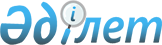 2013-2015 жылдарға арналған аудандық бюджет туралы
					
			Мерзімі біткен
			
			
		
					Қарағанды облысы Бұқар жырау аудандық мәслихатының 11 сессиясының 2012 жылғы 14 желтоқсандағы N 4 шешімі. Қарағанды облысының Әділет департаментінде 2012 жылғы 26 желтоқсанда N 2065 тіркелді. 2014 жылдың 1 қаңтарына дейін қолданыста болды
      Қазақстан Республикасының 2008 жылғы 4 желтоқсандағы "Қазақстан Республикасының Бюджет кодексі" Кодексіне, Қазақстан Республикасының 2001 жылғы 23 қаңтардағы "Қазақстан Республикасындағы жергілікті мемлекеттік басқару және өзін-өзі басқару туралы" Заңына сәйкес, аудандық мәслихат ШЕШІМ ЕТТІ:
      1. 2013-2015 жылдарға арналған аудандық бюджет 1, 2 және 3 қосымшаларға сәйкес, оның ішінде 2013 жылға келесі көлемдерде бекітілсін:
      1) кірістер - 5264390 мың теңге, оның ішінде:
      салықтық түсімдер бойынша - 1198659 мың теңге;
      салықтық емес түсімдер бойынша - 15949 мың теңге; 
      негізгі капиталды сатудан түсетін түсімдер бойынша - 17208 мың теңге;
      трансферттер түсімі бойынша - 4032574 мың теңге; 
      2) шығындар - 5398446 мың теңге; 
      3) таза бюджеттік кредиттеу - 38976 мың теңге, оның ішінде:
      бюджеттік кредиттер - 46737 мың теңге;
      бюджеттік кредиттерді өтеу - 7761 мың теңге;
      4) қаржы активтерімен операциялар бойынша сальдо - 0 мың теңге:
      қаржы активтерін сатып алу - 0 мың теңге;
      мемлекеттің қаржы активтерін сатудан түсетін түсімдер - 0 мың теңге;
      5) бюджет тапшылығы (профициті) – алу 173032 мың теңге;
      6) бюджет тапшылығын қаржыландыру (профицитін пайдалану) - 173032 мың теңге, оның ішінде: 
      қарыздар түсімі - 46737 мың теңге;
      қарыздарды өтеу - 7762 мың теңге;
      бюджет қаражатының пайдаланылатын қалдықтары - 134057 мың теңге.
      Ескерту. 1-тармаққа өзгерістер енгізілді - Қарағанды облысы Бұқар жырау аудандық мәслихатының 28.03.2013 N 5 (01.01.2013 бастап қолданысқа енгізіледі); 10.07.2013 N 4 (01.01.2013 бастап қолданысқа енгізіледі); 08.10.2013 N 4 (01.01.2013 бастап қолданысқа енгізіледі); 05.12.2013 N 4 (01.01.2013 бастап қолданысқа енгізіледі); 13.12.2013 N 4 (01.01.2013 бастап қолданысқа енгізіледі) шешімдерімен.


      2. 2013 жылға арналған аудан бюджетіне кірістерді бөлу нормативтері келесі мөлшерлерде белгіленсін:
      1) жеке табыс салығы бойынша – 50 пайыз;
      2) әлеуметтік салық бойынша – 70 пайыз.
      3. 2013 жылға арналған аудандық бюджетке облыстық бюджеттен берілетін субвенциялардың мөлшері 3017610 мың теңге сомасында көзделсін. 
      4. 2013 жылға арналған республикалық және облыстық бюджеттен нысаналы трансферттер мен бюджеттік кредиттер 4 қосымшаға сәйкес ескерілсін.
      5. 2013 жылға арналған Бұқар жырау ауданы әкімдігінің резерві 6062 мың теңге мөлшерінде бекітілсін.
      Ескерту. 5-тармаққа өзгерістер енгізілді - Қарағанды облысы Бұқар жырау аудандық мәслихатының 28.03.2013 N 5 (01.01.2013 бастап қолданысқа енгізіледі); 08.10.2013 N 4 (01.01.2013 бастап қолданысқа енгізіледі) шешімдерімен.


      6. 2013 жылға арналған аудандық бюджеттен қаржыландырылатын денсаулық сақтау, әлеуметтік қамсыздандыру, білім беру, мәдениет және спорттың ауылдық (селолық) жерлерде жұмыс істейтін азаматтық қызметшілерінің осындай қызмет түрлерімен қалалық жағдайда айналысатын азаматтық қызметшілердің жалақылары мен мөлшерлемелерімен салыстырғанда лауазымдық жалақылары мен тарифтік мөлшерлемелерін жиырма бес пайызға ұлғайту белгіленсін.
      7. 2013 жылға арналған аудандық бюджетті атқару барысында секвестрлеуге жатпайтын аудандық бюджеттік бағдарламалар тізбесі 5 қосымшаға сәйкес бекітілсін.
      8. 2013 жылға арналған аудандық бюджеттің селолық округтер мен кенттер бойынша шығыстары 6 қосымшаға сәйкес бекітілсін.
      9. Осы шешім 2013 жылдың 1 қаңтарынан бастап қолданысқа енгізіледі. 2013 жылға арналған аудандық бюджет
      Ескерту. 1-қосымша жаңа редакцияда - Қарағанды облысы Бұқар жырау аудандық мәслихатының 13.12.2013 N 4 (01.01.2013 бастап қолданысқа енгізіледі) шешімімен.

 2014 жылға арналған аудандық бюджет
      Ескерту. 2-қосымша жаңа редакцияда - Қарағанды облысы Бұқар жырау аудандық мәслихатының 05.12.2013 N 4 (01.01.2013 бастап қолданысқа енгізіледі) шешімімен.

 2015 жылға арналған аудандық бюджет
      Ескерту. 3-қосымша жаңа редакцияда - Қарағанды облысы Бұқар жырау аудандық мәслихатының 05.12.2013 N 4 (01.01.2013 бастап қолданысқа енгізіледі) шешімімен.

 2013 жылға арналған республикалық және облыстық бюджеттен нысаналы трансферттер мен бюджеттік кредиттер
      Ескерту. 4-қосымша жаңа редакцияда - Қарағанды облысы Бұқар жырау аудандық мәслихатының 13.12.2013 N 4 (01.01.2013 бастап қолданысқа енгізіледі) шешімімен. 2013 жылға арналған аудандық бюджетті атқару барысында секвестрлеуге жатпайтын аудандық бюджеттік бағдарламаларының тізімі 2013 жылға арналған ауылдық округтар мен кенттер
бойынша аудандық бюджет шығындары
      Ескерту. 6-қосымша жаңа редакцияда - Қарағанды облысы Бұқар жырау аудандық мәслихатының 08.10.2013 N 4 (01.01.2013 бастап қолданысқа енгізіледі) шешімімен.


      кестенің жалғасы
      кестенің жалғасы
      кестенің жалғасы
      кестенің жалғасы
      кестенің жалғасы
      кестенің жалғасы
      кестенің жалғасы
      кестенің жалғасы
      кестенің жалғасы
      кестенің жалғасы
					© 2012. Қазақстан Республикасы Әділет министрлігінің «Қазақстан Республикасының Заңнама және құқықтық ақпарат институты» ШЖҚ РМК
				
Сессия төрағасы,
мәслихат хатшысы
А. ЖүніспековБұқар жырау
аудандық мәслихатының
2012 жылғы 14 желтоқсандағы
11 сессиясының N 4 шешіміне
1 қосымша
Санаты
Санаты
Санаты
Санаты
Сомасы (мың теңге)
Сыныбы
Сыныбы
Сыныбы
Сомасы (мың теңге)
Iшкi сыныбы
Iшкi сыныбы
Сомасы (мың теңге)
Атауы
Сомасы (мың теңге)
1
2
3
4
5
I. Кірістер
5264390
1
Салықтық түсімдер
1198659
01
Табыс салығы
344500
2
Жеке табыс салығы
344500
03
Әлеуметтiк салық
329567
1
Әлеуметтік салық
329567
04
Меншiкке салынатын салықтар
429281
1
Мүлiкке салынатын салықтар
333272
3
Жер салығы
12190
4
Көлiк құралдарына салынатын салық
75152
5
Бірыңғай жер салығы
8667
05
Тауарларға, жұмыстарға және қызметтерге салынатын iшкi салықтар
87416
2
Акциздер
5666
3
Табиғи және басқа да ресурстарды пайдаланғаны үшiн түсетiн түсiмдер
66398
4
Кәсiпкерлiк және кәсiби қызметтi жүргiзгенi үшiн алынатын алымдар
15297
5
Ойын бизнесіне салық
55
08
Заңдық мәнді іс-әрекеттерді жасағаны және (немесе) оған уәкілеттігі бар мемлекеттік органдар немесе лауазымды адамдар құжаттар бергені үшін алынатын міндетті төлемдер
7895
1
Мемлекеттік баж
7895
2
Салықтық емес түсiмдер
15949
01
Мемлекеттік меншіктен түсетін кірістер
4395
1
Мемлекеттiк кәсiпорындардың таза кiрiсi бөлiгiнiң түсiмдерi
35
5
Мемлекет меншігіндегі мүлікті жалға беруден түсетін кірістер
4354
7
Мемлекеттік бюджеттен берілген кредиттер бойынша сыйақылар
6
02
Мемлекеттік бюджеттен қаржыландырылатын мемлекеттік мекемелердің тауарларды (жұмыстарды, қызметтерді) өткізуінен түсетін түсімдер
186
1
Мемлекеттік бюджеттен қаржыландырылатын мемлекеттік мекемелердің тауарларды (жұмыстарды, қызметтерді) өткізуінен түсетін түсімдер
186
04
Мемлекеттік бюджеттен қаржыландырылатын, сондай-ақ Қазақстан Республикасы Ұлттық Банкінің бюджетінен (шығыстар сметасынан) ұсталатын және қаржыландырылатын мемлекеттік мекемелер салатын айыппұлдар, өсімпұлдар, санкциялар, өндіріп алулар
367
1
Мұнай секторы ұйымдарынан түсетін түсімдерді қоспағанда, мемлекеттік бюджеттен қаржыландырылатын, сондай-ақ Қазақстан Республикасы Ұлттық Банкінің бюджетінен (шығыстар сметасынан) ұсталатын және қаржыландырылатын мемлекеттік мекемелер салатын айыппұлдар, өсімпұлдар, санкциялар, өндіріп алулар
367
06
Басқа да салықтық емес түсiмдер
11001
1
Басқа да салықтық емес түсiмдер
11001
3
Негізгі капиталды сатудан түсетін түсімдер
17208
01
Мемлекеттік мекемелерге бекітілген мемлекеттік мүлікті сату
2085
1
Мемлекеттік мекемелерге бекітілген мемлекеттік мүлікті сату 
2085
03
Жердi және материалдық емес активтердi сату
15123
1
Жерді сату
12044
2
Материалдық емес активтерді сату 
3079
4
Трансферттердің түсімдері
4032574
02
Мемлекеттiк басқарудың жоғары тұрған органдарынан түсетiн трансферттер
4032574
2
Облыстық бюджеттен түсетiн трансферттер
4032574
Функционалдық топ
Функционалдық топ
Функционалдық топ
Функционалдық топ
Функционалдық топ
Сомасы (мың теңге)
Кіші функция
Кіші функция
Кіші функция
Кіші функция
Сомасы (мың теңге)
Бюджеттік бағдарламалардың әкiмшiсi
Бюджеттік бағдарламалардың әкiмшiсi
Бюджеттік бағдарламалардың әкiмшiсi
Сомасы (мың теңге)
Бағдарлама
Бағдарлама
Сомасы (мың теңге)
Атауы
Сомасы (мың теңге)
1
2
3
4
5
6
II. Шығындар
5398446
01
Жалпы сипаттағы мемлекеттiк қызметтер
520270
1
Мемлекеттiк басқарудың жалпы функцияларын орындайтын өкiлдi, атқарушы және басқа органдар
470104
112
Аудан (облыстық маңызы бар қала) мәслихатының аппараты
13673
001
Аудан (облыстық маңызы бар қала) мәслихатының қызметін қамтамасыз ету жөніндегі қызметтер
13579
003
Мемлекеттік органның күрделі шығыстары
94
122
Аудан (облыстық маңызы бар қала) әкімінің аппараты
140492
001
Аудан (облыстық маңызы бар қала) әкімінің қызметін қамтамасыз ету жөніндегі қызметтер
63987
003
Мемлекеттік органның күрделі шығыстары
76395
009
Ведомстволық бағыныстағы мемлекеттік мекемелерінің және ұйымдарының күрделі шығыстары
110
123
Қаладағы аудан, аудандық маңызы бар қала, кент, ауыл, ауылдық округ әкімінің аппараты
315939
001
Қаладағы аудан, аудандық маңызы бар қала, кент, ауыл, ауылдық округ әкімінің қызметін қамтамасыз ету жөніндегі қызметтер
301845
022
Мемлекеттік органның күрделі шығыстары
14094
2
Қаржылық қызмет
20610
459
Ауданның (облыстық маңызы бар қаланың) экономика және қаржы бөлімі
20610
003
Салық салу мақсатында мүлікті бағалауды жүргізу
1277
011
Коммуналдық меншікке түскен мүлікті есепке алу, сақтау, бағалау және сату
19333
9
Жалпы сипаттағы өзге де мемлекеттiк қызметтер
29556
459
Ауданның (облыстық маңызы бар қаланың) экономика және қаржы бөлімі
29556
001
Ауданның (облыстық маңызы бар қаланың) экономикалық саясаттың қалыптастыру мен дамыту, мемлекеттік жоспарлау, бюджеттік атқару және коммуналдық меншігін басқару саласындағы мемлекеттік саясатты іске асыру жөніндегі қызметтер
28506
015
Мемлекеттік органның күрделі шығыстары
1050
02
Қорғаныс
9718
1
Әскери мұқтаждар
6015
122
Аудан (облыстық маңызы бар қала) әкімінің аппараты
6015
005
Жалпыға бірдей әскери міндетті атқару шеңберіндегі іс-шаралар
6015
2
Төтенше жағдайлар жөнiндегi жұмыстарды ұйымдастыру
3703
122
Аудан (облыстық маңызы бар қала) әкімінің аппараты
3703
006
Аудан (облыстық маңызы бар қала) ауқымындағы төтенше жағдайлардың алдын алу және оларды жою
1887
007
Аудандық (қалалық) ауқымдағы дала өрттерінің, сондай-ақ мемлекеттік өртке қарсы қызмет органдары құрылмаған елдi мекендерде өрттердің алдын алу және оларды сөндіру жөніндегі іс-шаралар
1816
03
Қоғамдық тәртіп, қауіпсіздік, құқықтық, сот, қылмыстық-атқару қызметі
689
9
Қоғамдық тәртіп және қауіпсіздік саласындағы басқа да қызметтер
689
458
Ауданның (облыстық маңызы бар қаланың) тұрғын үй-коммуналдық шаруашылығы, жолаушылар көлігі және автомобиль жолдары бөлімі
689
021
Елдi мекендерде жол жүрісі қауiпсiздiгін қамтамасыз ету
689
04
Бiлiм беру
3151407
1
Мектепке дейiнгi тәрбие және оқыту
255314
471
Ауданның (облыстық маңызы бар қаланың) білім, дене шынықтыру және спорт бөлімі
255314
003
Мектепке дейінгі тәрбие ұйымдарының қызметін қамтамасыз ету
126470
040
Мектепке дейінгі білім беру ұйымдарында мемлекеттік білім беру тапсырысын іске асыруға
128844
2
Бастауыш, негізгі орта және жалпы орта білім беру
2599139
123
Қаладағы аудан, аудандық маңызы бар қала, кент, ауыл, ауылдық округ әкімінің аппараты
18724
005
Ауылдық (селолық) жерлерде балаларды мектепке дейін тегін алып баруды және кері алып келуді ұйымдастыру
18724
471
Ауданның (облыстық маңызы бар қаланың) білім, дене шынықтыру және спорт бөлімі
2580415
004
Жалпы білім беру
2500279
005
Балалар мен жеткіншектерге қосымша білім беру 
80136
9
Бiлiм беру саласындағы өзге де қызметтер
296954
467
Ауданның (облыстық маңызы бар қаланың) құрылыс бөлімі
6000
037
Бiлiм беру объектiлерiн салу және реконструкциялау
6000
471
Ауданның (облыстық маңызы бар қаланың) білім, дене шынықтыру және спорт бөлімі
290954
009
Ауданның (облыстық маңызы бар қаланың) мемлекеттік білім беру мекемелер үшін оқулықтар мен оқу-әдiстемелiк кешендерді сатып алу және жеткізу
22932
020
Жетім баланы (жетім балаларды) және ата-аналарының қамқорынсыз қалған баланы (балаларды) күтіп-ұстауға асыраушыларына ай сайынғы ақшалай қаражат төлемдері
26111
023
Үйде оқытылатын мүгедек балаларды жабдықпен, бағдарламалық қамтыммен қамтамасыз ету
224
067
Ведомстволық бағыныстағы мемлекеттік мекемелерінің және ұйымдарының күрделі шығыстары
241687
06
Әлеуметтiк көмек және әлеуметтiк қамсыздандыру
167110
2
Әлеуметтiк көмек
143481
451
Ауданның (облыстық маңызы бар қаланың) жұмыспен қамту және әлеуметтік бағдарламалар бөлімі
143481
002
Еңбекпен қамту бағдарламасы
30351
004
Ауылдық жерлерде тұратын денсаулық сақтау, білім беру, әлеуметтік қамтамасыз ету, мәдениет, спорт және ветеринар мамандарына отын сатып алуға Қазақстан Республикасының заңнамасына сәйкес әлеуметтік көмек көрсету
7090
005
Мемлекеттік атаулы әлеуметтік көмек
11247
006
Тұрғын үй көмегі
5366
007
Жергілікті өкілетті органдардың шешімі бойынша мұқтаж азаматтардың жекелеген топтарына әлеуметтік көмек
8910
010
Үйден тәрбиеленіп оқытылатын мүгедек балаларды материалдық қамтамасыз ету
1380
014
Мұқтаж азаматтарға үйде әлеуметтiк көмек көрсету
26050
016
18 жасқа дейінгі балаларға мемлекеттік жәрдемақылар
26272
017
Мүгедектерді оңалту жеке бағдарламасына сәйкес, мұқтаж мүгедектерді міндетті гигиеналық құралдармен және ымдау тілі мамандарының қызмет көрсетуін, жеке көмекшілермен қамтамасыз ету 
26815
9
Әлеуметтiк көмек және әлеуметтiк қамтамасыз ету салаларындағы өзге де қызметтер
23629
451
Ауданның (облыстық маңызы бар қаланың) жұмыспен қамту және әлеуметтік бағдарламалар бөлімі
23629
001
Жергілікті деңгейде халық үшін әлеуметтік бағдарламаларды жұмыспен қамтуды қамтамасыз етуді іске асыру саласындағы мемлекеттік саясатты іске асыру жөніндегі қызметтер
22386
011
Жәрдемақыларды және басқа да әлеуметтік төлемдерді есептеу, төлеу мен жеткізу бойынша қызметтерге ақы төлеу
1043
021
Мемлекеттік органның күрделі шығыстары
200
07
Тұрғын үй-коммуналдық шаруашылық
787401
1
Тұрғын үй шаруашылығы
121007
123
Қаладағы аудан, аудандық маңызы бар қала, кент, ауыл, ауылдық округ әкімінің аппараты
15000
027
Жұмыспен қамту 2020 жол картасы бойынша қалаларды және ауылдық елді мекендерді дамыту шеңберінде объектілерді жөндеу және абаттандыру
15000
455
Ауданның (облыстық маңызы бар қаланың) мәдениет және тілдерді дамыту бөлімі
7269
024
Жұмыспен қамту 2020 жол картасы бойынша қалаларды және ауылдық елді мекендерді дамыту шеңберінде объектілерді жөндеу
7269
458
Ауданның (облыстық маңызы бар қаланың) тұрғын үй-коммуналдық шаруашылығы, жолаушылар көлігі және автомобиль жолдары бөлімі
3500
004
Азаматтардың жекелеген санаттарын тұрғын үймен қамтамасыз ету
3500
467
Ауданның (облыстық маңызы бар қаланың) құрылыс бөлімі
90349
003
Мемлекеттік коммуналдық тұрғын үй қорының тұрғын үйін жобалау, салу және (немесе) сатып алу 
52922
004
Инженерлік коммуникациялық инфрақұрылымды жобалау, дамыту, жайластыру және (немесе) сатып алу
35881
072
Жұмыспен қамту 2020 жол картасы шеңберінде тұрғын жай салу және (немесе) сатып алу және инженерлік коммуникациялық инфрақұрылымдарды дамыту және (немесе) сатып алу
1546
479
Ауданның (облыстық маңызы бар қаланың) тұрғын үй инспекциясы бөлімі
4889
001
Жергілікті деңгейде тұрғын үй қоры саласындағы мемлекеттік саясатты іске асыру жөніндегі қызметтер
3881
005
Мемлекеттік органның күрделі шығыстары
1008
2
Коммуналдық шаруашылық
602545
123
Қаладағы аудан, аудандық маңызы бар қала, кент, ауыл, ауылдық округ әкімінің аппараты
46330
014
Елді мекендерді сумен жабдықтауды ұйымдастыру
46330
458
Ауданның (облыстық маңызы бар қаланың) тұрғын үй-коммуналдық шаруашылығы, жолаушылар көлігі және автомобиль жолдары бөлімі
6000
029
Сумен жабдықтау және су бұру жүйелерін дамыту
6000
467
Ауданның (облыстық маңызы бар қаланың) құрылыс бөлімі
550215
006
Сумен жабдықтау және су бұру жүйесін дамыту
10130
058
Елді мекендердегі сумен жабдықтау және су бұру жүйелерін дамыту
540085
3
Елді-мекендерді көркейту
63849
123
Қаладағы аудан, аудандық маңызы бар қала, кент, ауыл, ауылдық округ әкімінің аппараты
63849
008
Елді мекендерде көшелерді жарықтандыру
37866
011
Елді мекендерді абаттандыру мен көгалдандыру
25983
08
Мәдениет, спорт, туризм және ақпараттық кеңістiк
366275
1
Мәдениет саласындағы қызмет
163285
455
Ауданның (облыстық маңызы бар қаланың) мәдениет және тілдерді дамыту бөлімі
163285
003
Мәдени-демалыс жұмысын қолдау
163285
2
Спорт
41837
467
Ауданның (облыстық маңызы бар қаланың) құрылыс бөлімі
8414
008
Спорт және туризм объектiлерiн дамыту
8414
471
Ауданның (облыстық маңызы бар қаланың) білім, дене шынықтыру және спорт бөлімі
33423
013
Ұлттық және бұқаралық спорт түрлерін дамыту
28984
014
Аудандық (облыстық маңызы бар қалалық) деңгейде спорттық жарыстар өткiзу
1731
015
Әртүрлi спорт түрлерi бойынша аудан (облыстық маңызы бар қала) құрама командаларының мүшелерiн дайындау және олардың облыстық спорт жарыстарына қатысуы
2708
3
Ақпараттық кеңiстiк
110287
455
Ауданның (облыстық маңызы бар қаланың) мәдениет және тілдерді дамыту бөлімі
95130
006
Аудандық (қалалық) кiтапханалардың жұмыс iстеуi
91585
007
Мемлекеттік тілді және Қазақстан халықтарының басқа да тілдерін дамыту
3545
456
Ауданның (облыстық маңызы бар қаланың) ішкі саясат бөлімі
15157
002
Газеттер мен журналдар арқылы мемлекеттік ақпараттық саясат жүргізу жөніндегі қызметтер
13185
005
Телерадио хабарларын тарату арқылы мемлекеттік ақпараттық саясатты жүргізу жөніндегі қызметтер
1972
9
Мәдениет, спорт, туризм және ақпараттық кеңiстiктi ұйымдастыру жөнiндегi өзге де қызметтер
50866
455
Ауданның (облыстық маңызы бар қаланың) мәдениет және тілдерді дамыту бөлімі
28756
001
Жергілікті деңгейде тілдерді және мәдениетті дамыту саласындағы мемлекеттік саясатты іске асыру жөніндегі қызметтер
12021
032
Ведомстволық бағыныстағы мемлекеттік мекемелерінің және ұйымдарының күрделі шығыстары
16735
456
Ауданның (облыстық маңызы бар қаланың) ішкі саясат бөлімі
22110
001
Жергілікті деңгейде ақпарат, мемлекеттілікті нығайту және азаматтардың әлеуметтік сенімділігін қалыптастыру саласында мемлекеттік саясатты іске асыру жөніндегі қызметтер
11005
003
Жастар саясаты саласында іс-шараларды іске асыру
11105
09
Отын-энергетика кешенi және жер қойнауын пайдалану
2000
9
Отын-энергетика кешені және жер қойнауын пайдалану саласындағы басқа да қызметтер
2000
467
Ауданның (облыстық маңызы бар қаланың) құрылыс бөлімі
2000
009
Жылу-энергетикалық жүйені дамыту
2000
10
Ауыл, су, орман, балық шаруашылығы, ерекше қорғалатын табиғи аумақтар, қоршаған ортаны және жануарлар дүниесін қорғау, жер қатынастары
160615
1
Ауыл шаруашылығы
40688
459
Ауданның (облыстық маңызы бар қаланың) экономика және қаржы бөлімі
7334
099
Мамандардың әлеуметтік көмек көрсетуі жөніндегі шараларды іске асыру
7334
467
Ауданның (облыстық маңызы бар қаланың) құрылыс бөлімі
1000
010
Ауыл шаруашылығы объектілерін дамыту
1000
474
Ауданның (облыстық маңызы бар қаланың) ауыл шаруашылығы және ветеринария бөлімі
32354
001
Жергілікті деңгейде ауыл шаруашылығы және ветеринария саласындағы мемлекеттік саясатты іске асыру жөніндегі қызметтер
23579
003
Мемлекеттік органның күрделі шығыстары
1989
005
Мал көмінділерінің (биотермиялық шұңқырлардың) жұмыс істеуін қамтамасыз ету
301
007
Қаңғыбас иттер мен мысықтарды аулауды және жоюды ұйымдастыру
1890
011
Жануарлардың энзоотиялық аурулары бойынша ветеринариялық іс-шараларды жүргізу
1353
012
Ауыл шаруашылығы жануарларын бiрдейлендiру жөнiндегi iс-шараларды жүргiзу
3242
6
Жер қатынастары
13477
463
Ауданның (облыстық маңызы бар қаланың) жер қатынастары бөлімі
13477
001
Аудан (облыстық маңызы бар қала) аумағында жер қатынастарын реттеу саласындағы мемлекеттік саясатты іске асыру жөніндегі қызметтер
13477
9
Ауыл, су, орман, балық шаруашылығы, қоршаған ортаны қорғау және жер қатынастары саласындағы басқа да қызметтер
106450
474
Ауданның (облыстық маңызы бар қаланың) ауыл шаруашылығы және ветеринария бөлімі
106450
013
Эпизоотияға қарсы іс-шаралар жүргізу
106450
11
Өнеркәсіп, сәулет, қала құрылысы және құрылыс қызметі
14396
2
Сәулет, қала құрылысы және құрылыс қызметі
14396
467
Ауданның (облыстық маңызы бар қаланың) құрылыс бөлімі
11687
001
Жергілікті деңгейде құрылыс саласындағы мемлекеттік саясатты іске асыру жөніндегі қызметтер
11687
468
Ауданның (облыстық маңызы бар қаланың) сәулет және қала құрылысы бөлімі
2709
001
Жергілікті деңгейде сәулет және қала құрылысы саласындағы мемлекеттік саясатты іске асыру жөніндегі қызметтер
959
003
Ауданның қала құрылысы даму аумағын және елдi мекендердiң бас жоспарлары схемаларын әзiрлеу
1750
12
Көлiк және коммуникация
122634
1
Автомобиль көлiгi
122634
123
Қаладағы аудан, аудандық маңызы бар қала, кент, ауыл, ауылдық округ әкімінің аппараты
50389
013
Аудандық маңызы бар қалаларда, кенттерде, ауылдарда (селоларда), ауылдық (селолық) округтерде автомобиль жолдарының жұмыс істеуін қамтамасыз ету
50389
458
Ауданның (облыстық маңызы бар қаланың) тұрғын үй-коммуналдық шаруашылығы, жолаушылар көлігі және автомобиль жолдары бөлімі
72245
023
Автомобиль жолдарының жұмыс істеуін қамтамасыз ету
72245
13
Басқалар
95397
9
Басқалар
95397
123
Қаладағы аудан, аудандық маңызы бар қала, кент, ауыл, ауылдық округ әкімінің аппараты
50123
040
"Өңірлерді дамыту" Бағдарламасы шеңберінде өңірлерді экономикалық дамытуға жәрдемдесу бойынша шараларды іске асыру
50123
458
Ауданның (облыстық маңызы бар қаланың) тұрғын үй-коммуналдық шаруашылығы, жолаушылар көлігі және автомобиль жолдары бөлімі
12594
001
Жергілікті деңгейде тұрғын үй-коммуналдық шаруашылығы, жолаушылар көлігі және автомобиль жолдары саласындағы мемлекеттік саясатты іске асыру жөніндегі қызметтер
12594
459
Ауданның (облыстық маңызы бар қаланың) экономика және қаржы бөлімі
6062
012
Ауданның (облыстық маңызы бар қаланың) жергілікті атқарушы органының резерві 
6062
471
Ауданның (облыстық маңызы бар қаланың) білім, дене шынықтыру және спорт бөлімі
16932
001
Білім, дене шынықтыру және спорт бөлімі қызметін қамтамасыз ету
16932
494
Ауданның (облыстық маңызы бар қаланың) кәсіпкерлік және өнеркәсіп бөлімі
9686
001
Жергілікті деңгейде кәсіпкерлікті және өнеркәсіпті дамыту саласындағы мемлекеттік саясатты іске асыру жөніндегі қызметтер
9686
14
Борышқа қызмет көрсету
6
1
Борышқа қызмет көрсету
6
459
Ауданның (облыстық маңызы бар қаланың) экономика және қаржы бөлімі
6
021
Жергілікті атқарушы органдардың облыстық бюджеттен қарыздар бойынша сыйақылар мен өзге де төлемдері төлеу бойынша борышына қызмет көрсету 
6
15
Трансферттер
528
1
Трансферттер
528
459
Ауданның (облыстық маңызы бар қаланың) экономика және қаржы бөлімі
528
006
Нысаналы пайдаланылмаған (толық пайдаланылмаған) трансферттерді қайтару
528
ІІІ. Таза бюджеттік кредиттеу
38976
Бюджеттік кредиттер
46737
10
Ауыл, су, орман, балық шаруашылығы, ерекше қорғалатын табиғи аумақтар, қоршаған ортаны және жануарлар дүниесін қорғау, жер қатынастары
46737
1
Ауыл шаруашылығы
46737
459
Ауданның (облыстық маңызы бар қаланың) экономика және қаржы бөлімі
46737
018
Мамандарды әлеуметтік қолдау шараларын іске асыруға үшін бюджеттік кредиттер
46737
Санаты
Санаты
Санаты
Санаты
Сомасы (мың теңге)
Сыныбы
Сыныбы
Сыныбы
Сомасы (мың теңге)
Iшкi сыныбы
Iшкi сыныбы
Сомасы (мың теңге)
Атауы
Сомасы (мың теңге)
1
2
3
4
5
Бюджеттік кредиттерді өтеу
7761
5
Бюджеттік кредиттерді өтеу
7761
01
Бюджеттік кредиттерді өтеу
7761
1
Мемлекеттік бюджеттен берілген бюджеттік кредиттерді өтеу
7761
Функционалдық топ
Функционалдық топ
Функционалдық топ
Функционалдық топ
Функционалдық топ
Сомасы (мың теңге)
Кіші функция
Кіші функция
Кіші функция
Кіші функция
Сомасы (мың теңге)
Бюджеттік бағдарламалардың әкiмшiсi
Бюджеттік бағдарламалардың әкiмшiсi
Бюджеттік бағдарламалардың әкiмшiсi
Сомасы (мың теңге)
Бағдарлама
Бағдарлама
Сомасы (мың теңге)
Атауы
Сомасы (мың теңге)
1
2
3
4
5
6
IV. Қаржы активтерімен операциялар бойынша сальдо
Қаржы активтерін сатып алу
Санаты
Санаты
Санаты
Санаты
Сомасы (мың теңге)
Сыныбы
Сыныбы
Сыныбы
Сомасы (мың теңге)
Iшкi сыныбы
Iшкi сыныбы
Сомасы (мың теңге)
Атауы
Сомасы (мың теңге)
1
2
3
4
5
Мемлекеттің қаржы активтерін сатудан түсетін түсімдер
Функционалдық топ
Функционалдық топ
Функционалдық топ
Функционалдық топ
Функционалдық топ
Сомасы (мың теңге)
Кіші функция
Кіші функция
Кіші функция
Кіші функция
Сомасы (мың теңге)
Бюджеттік бағдарламалардың әкiмшiсi
Бюджеттік бағдарламалардың әкiмшiсi
Бюджеттік бағдарламалардың әкiмшiсi
Сомасы (мың теңге)
Бағдарлама
Бағдарлама
Сомасы (мың теңге)
Атауы
Сомасы (мың теңге)
1
2
3
4
5
6
V. Бюджет тапшылығы (профициті)
-173032
VI. Бюджет тапшылығын қаржыландыру (профицитін пайдалану)
173032Бұқар жырау
аудандық мәслихатының
2012 жылғы 14 желтоқсандағы
11 сессиясының N 4 шешіміне
2 қосымша
Санаты
Санаты
Санаты
Санаты
Сомасы (мың теңге)
Сыныбы 
Сыныбы 
Сыныбы 
Сомасы (мың теңге)
Iшкi сыныбы
Iшкi сыныбы
Сомасы (мың теңге)
Атауы
1
2
3
4
5
I. Кірістер
4688288
1
Салықтық түсімдер
1185336
01
Табыс салығы
317990
2
Жеке табыс салығы
317990
03
Әлеуметтiк салық
327240
1
Әлеуметтік салық
327240
04
Меншiкке салынатын салықтар
455765
1
Мүлiкке салынатын салықтар
375724
3
Жер салығы
17015
4
Көлiк құралдарына салынатын салық
56976
5
Бірыңғай жер салығы
6050
05
Тауарларға, жұмыстарға және қызметтерге салынатын iшкi салықтар
79433
2
Акциздер
4633
3
Табиғи және басқа да ресурстарды пайдаланғаны үшiн түсетiн түсiмдер
67549
4
Кәсiпкерлiк және кәсiби қызметтi жүргiзгенi үшiн алынатын алымдар
7081
5
Ойын бизнесіне салық
170
08
Заңдық мәнді іс-әрекеттерді жасағаны және (немесе) оған уәкілеттігі бар мемлекеттік органдар немесе лауазымды адамдар құжаттар бергені үшін алынатын міндетті төлемдер
4908
1
Мемлекеттік баж
4908
2
Салықтық емес түсiмдер
5304
01
Мемлекеттік меншіктен түсетін кірістер
2114
1
Мемлекеттiк кәсiпорындардың таза кiрiсi бөлiгiнiң түсiмдерi
48
5
Мемлекет меншігіндегі мүлікті жалға беруден түсетін кірістер
2066
02
Мемлекеттік бюджеттен қаржыландырылатын мемлекеттік мекемелердің тауарларды (жұмыстарды, қызметтерді) өткізуінен түсетін түсімдер
248
1
Мемлекеттік бюджеттен қаржыландырылатын мемлекеттік мекемелердің тауарларды (жұмыстарды, қызметтерді) өткізуінен түсетін түсімдер
248
06
Басқа да салықтық емес түсiмдер
2942
1
Басқа да салықтық емес түсiмдер
2942
3
Негізгі капиталды сатудан түсетін түсімдер
10000
03
Жердi және материалдық емес активтердi сату
10000
1
Жерді сату
10000
4
Трансферттердің түсімдері
3487648
02
Мемлекеттiк басқарудың жоғары тұрған органдарынан түсетiн трансферттер
3487648
2
Облыстық бюджеттен түсетiн трансферттер
3487648
Функционалдық топ
Функционалдық топ
Функционалдық топ
Функционалдық топ
Функционалдық топ
Сомасы (мың теңге)
Кіші функция 
Кіші функция 
Кіші функция 
Кіші функция 
Сомасы (мың теңге)
Бюджеттік бағдарламалардың әкiмшiсi
Бюджеттік бағдарламалардың әкiмшiсi
Бюджеттік бағдарламалардың әкiмшiсi
Сомасы (мың теңге)
Бағдарлама
Бағдарлама
Сомасы (мың теңге)
Атауы
Сомасы (мың теңге)
1
2
3
4
5
6
II. Шығындар
4688288
01
Жалпы сипаттағы мемлекеттiк қызметтер 
384546
1
Мемлекеттiк басқарудың жалпы функцияларын орындайтын өкiлдi, атқарушы және басқа органдар
349323
112
Аудан (облыстық маңызы бар қала) мәслихатының аппараты
14802
001
Аудан (облыстық маңызы бар қала) мәслихатының қызметін қамтамасыз ету жөніндегі қызметтер
14758
002
Ақпараттық жүйелер құру
44
122
Аудан (облыстық маңызы бар қала) әкімінің аппараты
60267
001
Аудан (облыстық маңызы бар қала) әкімінің қызметін қамтамасыз ету жөніндегі қызметтер
59647
003
Мемлекеттік органның күрделі шығыстары
620
123
Қаладағы аудан, аудандық маңызы бар қала, кент, ауыл, ауылдық округ әкімінің аппараты
274254
001
Қаладағы аудан, аудандық маңызы бар қала, кент, ауыл, ауылдық округ әкімінің қызметін қамтамасыз ету жөніндегі қызметтер
274254
2
Қаржылық қызмет
7163
459
Ауданның (облыстық маңызы бар қаланың) экономика және қаржы бөлімі
7163
003
Салық салу мақсатында мүлікті бағалауды жүргізу
1438
011
Коммуналдық меншікке түскен мүлікті есепке алу, сақтау, бағалау және сату
5725
9
Жалпы сипаттағы өзге де мемлекеттiк қызметтер
28060
459
Ауданның (облыстық маңызы бар қаланың) экономика және қаржы бөлімі
28060
001
Ауданның (облыстық маңызы бар қаланың) экономикалық саясаттың қалыптастыру мен дамыту, мемлекеттік жоспарлау, бюджеттік атқару және коммуналдық меншігін басқару саласындағы мемлекеттік саясатты іске асыру жөніндегі қызметтер 
28060
02
Қорғаныс
10869
1
Әскери мұқтаждар
6344
122
Аудан (облыстық маңызы бар қала) әкімінің аппараты
6344
005
Жалпыға бірдей әскери міндетті атқару шеңберіндегі іс-шаралар
6344
2
Төтенше жағдайлар жөнiндегi жұмыстарды ұйымдастыру
4525
122
Аудан (облыстық маңызы бар қала) әкімінің аппараты
4525
006
Аудан (облыстық маңызы бар қала) ауқымындағы төтенше жағдайлардың алдын алу және оларды жою
2394
007
Аудандық (қалалық) ауқымдағы дала өрттерінің, сондай-ақ мемлекеттік өртке қарсы қызмет органдары құрылмаған елдi мекендерде өрттердің алдын алу және оларды сөндіру жөніндегі іс-шаралар
2131
03
Қоғамдық тәртіп, қауіпсіздік, құқықтық, сот, қылмыстық-атқару қызметі
261
9
Қоғамдық тәртіп және қауіпсіздік саласындағы басқа да қызметтер
261
458
Ауданның (облыстық маңызы бар қаланың) тұрғын үй-коммуналдық шаруашылығы, жолаушылар көлігі және автомобиль жолдары бөлімі
261
021
Елдi мекендерде жол жүрісі қауiпсiздiгін қамтамасыз ету
261
04
Бiлiм беру
3429539
1
Мектепке дейiнгi тәрбие және оқыту
126054
471
Ауданның (облыстық маңызы бар қаланың) білім, дене шынықтыру және спорт бөлімі
126054
040
Мектепке дейінгі білім беру ұйымдарында мемлекеттік білім беру тапсырысын іске асыруға
126054
2
Бастауыш, негізгі орта және жалпы орта білім беру
3278512
123
Қаладағы аудан, аудандық маңызы бар қала, кент, ауыл, ауылдық округ әкімінің аппараты
18227
005
Ауылдық (селолық) жерлерде балаларды мектепке дейін тегін алып баруды және кері алып келуді ұйымдастыру
18227
471
Ауданның (облыстық маңызы бар қаланың) білім, дене шынықтыру және спорт бөлімі
3260285
004
Жалпы білім беру
3179999
005
Балалар мен жеткіншектерге қосымша білім беру 
80286
9
Бiлiм беру саласындағы өзге де қызметтер
24973
471
Ауданның (облыстық маңызы бар қаланың) білім, дене шынықтыру және спорт бөлімі
24973
009
Ауданның (облыстық маңызы бар қаланың) мемлекеттік білім беру мекемелер үшін оқулықтар мен оқу-әдiстемелiк кешендерді сатып алу және жеткізу
24973
06
Әлеуметтiк көмек және әлеуметтiк қамсыздандыру
179460
2
Әлеуметтiк көмек
156391
451
Ауданның (облыстық маңызы бар қаланың) жұмыспен қамту және әлеуметтік бағдарламалар бөлімі
156391
002
Еңбекпен қамту бағдарламасы
28195
004
Ауылдық жерлерде тұратын денсаулық сақтау, білім беру, әлеуметтік қамтамасыз ету, мәдениет, спорт және ветеринар мамандарына отын сатып алуға Қазақстан Республикасының заңнамасына сәйкес әлеуметтік көмек көрсету
7586
005
Мемлекеттік атаулы әлеуметтік көмек 
19218
006
Тұрғын үй көмегі
9594
007
Жергілікті өкілетті органдардың шешімі бойынша мұқтаж азаматтардың жекелеген топтарына әлеуметтік көмек
8828
010
Үйден тәрбиеленіп оқытылатын мүгедек балаларды материалдық қамтамасыз ету
1477
014
Мұқтаж азаматтарға үйде әлеуметтiк көмек көрсету
17282
016
18 жасқа дейінгі балаларға мемлекеттік жәрдемақылар
40369
017
Мүгедектерді оңалту жеке бағдарламасына сәйкес, мұқтаж мүгедектерді міндетті гигиеналық құралдармен және ымдау тілі мамандарының қызмет көрсетуін, жеке көмекшілермен қамтамасыз ету
23842
9
Әлеуметтiк көмек және әлеуметтiк қамтамасыз ету салаларындағы өзге де қызметтер
23069
451
Ауданның (облыстық маңызы бар қаланың) жұмыспен қамту және әлеуметтік бағдарламалар бөлімі
23069
001
Жергілікті деңгейде халық үшін әлеуметтік бағдарламаларды жұмыспен қамтуды қамтамасыз етуді іске асыру саласындағы мемлекеттік саясатты іске асыру жөніндегі қызметтер 
21953
011
Жәрдемақыларды және басқа да әлеуметтік төлемдерді есептеу, төлеу мен жеткізу бойынша қызметтерге ақы төлеу
1116
07
Тұрғын үй-коммуналдық шаруашылық
123889
1
Тұрғын үй шаруашылығы
14680
458
Ауданның (облыстық маңызы бар қаланың) тұрғын үй-коммуналдық шаруашылығы, жолаушылар көлігі және автомобиль жолдары бөлімі
10700
004
Азаматтардың жекелеген санаттарын тұрғын үймен қамтамасыз ету
10700
479
Ауданның (облыстық маңызы бар қаланың) тұрғын үй инспекциясы бөлімі
3980
001
Жергілікті деңгейде тұрғын үй қоры саласындағы мемлекеттік саясатты іске асыру жөніндегі қызметтер
3980
2
Коммуналдық шаруашылық
21498
123
Қаладағы аудан, аудандық маңызы бар қала, кент, ауыл, ауылдық округ әкімінің аппараты
21498
014
Елді мекендерді сумен жабдықтауды ұйымдастыру
21498
3
Елді-мекендерді көркейту
87711
123
Қаладағы аудан, аудандық маңызы бар қала, кент, ауыл, ауылдық округ әкімінің аппараты
87711
008
Елді мекендерде көшелерді жарықтандыру
36025
011
Елді мекендерді абаттандыру мен көгалдандыру
51686
08
Мәдениет, спорт, туризм және ақпараттық кеңістiк
306488
1
Мәдениет саласындағы қызмет
149659
455
Ауданның (облыстық маңызы бар қаланың) мәдениет және тілдерді дамыту бөлімі
149659
003
Мәдени-демалыс жұмысын қолдау
149659
2
Спорт
12192
471
Ауданның (облыстық маңызы бар қаланың) білім, дене шынықтыру және спорт бөлімі
12192
013
Ұлттық және бұқаралық спорт түрлерін дамыту
7246
014
Аудандық (облыстық маңызы бар қалалық) деңгейде спорттық жарыстар өткiзу
2048
015
Әртүрлi спорт түрлерi бойынша аудан (облыстық маңызы бар қала) құрама командаларының мүшелерiн дайындау және олардың облыстық спорт жарыстарына қатысуы
2898
3
Ақпараттық кеңiстiк
115557
455
Ауданның (облыстық маңызы бар қаланың) мәдениет және тілдерді дамыту бөлімі
103145
006
Аудандық (қалалық) кiтапханалардың жұмыс iстеуi
100020
007
Мемлекеттік тілді және Қазақстан халықтарының басқа да тілдерін дамыту
3125
456
Ауданның (облыстық маңызы бар қаланың) ішкі саясат бөлімі
12412
002
Газеттер мен журналдар арқылы мемлекеттік ақпараттық саясат жүргізу жөніндегі қызметтер
10302
005
Телерадио хабарларын тарату арқылы мемлекеттік ақпараттық саясатты жүргізу жөніндегі қызметтер
2110
9
Мәдениет, спорт, туризм және ақпараттық кеңiстiктi ұйымдастыру жөнiндегi өзге де қызметтер
29080
455
Ауданның (облыстық маңызы бар қаланың) мәдениет және тілдерді дамыту бөлімі
10726
001
Жергілікті деңгейде тілдерді және мәдениетті дамыту саласындағы мемлекеттік саясатты іске асыру жөніндегі қызметтер
10726
456
Ауданның (облыстық маңызы бар қаланың) ішкі саясат бөлімі
18354
001
Жергілікті деңгейде ақпарат, мемлекеттілікті нығайту және азаматтардың әлеуметтік сенімділігін қалыптастыру саласында мемлекеттік саясатты іске асыру жөніндегі қызметтер
11209
003
Жастар саясаты саласында іс-шараларды іске асыру
7145
10
Ауыл, су, орман, балық шаруашылығы, ерекше қорғалатын табиғи аумақтар, қоршаған ортаны және жануарлар дүниесін қорғау, жер қатынастары
37417
1
Ауыл шаруашылығы
27182
474
Ауданның (облыстық маңызы бар қаланың) ауыл шаруашылығы және ветеринария бөлімі
27182
001
Жергілікті деңгейде ауыл шаруашылығы және ветеринария саласындағы мемлекеттік саясатты іске асыру жөніндегі қызметтер
20209
005
Мал көмінділерінің (биотермиялық шұңқырлардың) жұмыс істеуін қамтамасыз ету
2123
007
Қаңғыбас иттер мен мысықтарды аулауды және жоюды ұйымдастыру
738
012
Ауыл шаруашылығы жануарларын бiрдейлендiру жөнiндегi iс-шараларды жүргiзу
4112
6
Жер қатынастары
10235
463
Ауданның (облыстық маңызы бар қаланың) жер қатынастары бөлімі
10235
001
Аудан (облыстық маңызы бар қала) аумағында жер қатынастарын реттеу саласындағы мемлекеттік саясатты іске асыру жөніндегі қызметтер
10235
11
Өнеркәсіп, сәулет, қала құрылысы және құрылыс қызметі
12988
2
Сәулет, қала құрылысы және құрылыс қызметі
12988
467
Ауданның (облыстық маңызы бар қаланың) құрылыс бөлімі
9092
001
Жергілікті деңгейде құрылыс саласындағы мемлекеттік саясатты іске асыру жөніндегі қызметтер
9092
468
Ауданның (облыстық маңызы бар қаланың) сәулет және қала құрылысы бөлімі
3896
001
Жергілікті деңгейде сәулет және қала құрылысы саласындағы мемлекеттік саясатты іске асыру жөніндегі қызметтер
3896
12
Көлiк және коммуникация
139110
1
Автомобиль көлiгi
139110
123
Қаладағы аудан, аудандық маңызы бар қала, кент, ауыл, ауылдық округ әкімінің аппараты
69450
013
Аудандық маңызы бар қалаларда, кенттерде, ауылдарда (селоларда), ауылдық (селолық) округтерде автомобиль жолдарының жұмыс істеуін қамтамасыз ету
69450
458
Ауданның (облыстық маңызы бар қаланың) тұрғын үй-коммуналдық шаруашылығы, жолаушылар көлігі және автомобиль жолдары бөлімі
69660
023
Автомобиль жолдарының жұмыс істеуін қамтамасыз ету
69660
13
Басқалар
63721
9
Басқалар
63721
458
Ауданның (облыстық маңызы бар қаланың) тұрғын үй-коммуналдық шаруашылығы, жолаушылар көлігі және автомобиль жолдары бөлімі
12074
001
Жергілікті деңгейде тұрғын үй-коммуналдық шаруашылығы, жолаушылар көлігі және автомобиль жолдары саласындағы мемлекеттік саясатты іске асыру жөніндегі қызметтер
12074
459
Ауданның (облыстық маңызы бар қаланың) экономика және қаржы бөлімі
24013
012
Ауданның (облыстық маңызы бар қаланың) жергілікті атқарушы органының резерві 
24013
471
Ауданның (облыстық маңызы бар қаланың) білім, дене шынықтыру және спорт бөлімі
18545
001
Білім, дене шынықтыру және спорт бөлімі қызметін қамтамасыз ету
18545
494
Ауданның (облыстық маңызы бар қаланың) кәсіпкерлік және өнеркәсіп бөлімі
9089
001
Жергілікті деңгейде кәсіпкерлікті және өнеркәсіпті дамыту саласындағы мемлекеттік саясатты іске асыру жөніндегі қызметтер
9089
ІІІ. Таза бюджеттік кредиттеу
-7761
Санаты
Санаты
Санаты
Санаты
Сомасы (мың теңге)
Сыныбы 
Сыныбы 
Сыныбы 
Сомасы (мың теңге)
Iшкi сыныбы
Iшкi сыныбы
Сомасы (мың теңге)
Атауы
Сомасы (мың теңге)
1
2
3
4
5
Бюджеттік кредиттерді өтеу
7761
5
Бюджеттік кредиттерді өтеу
7761
01
Бюджеттік кредиттерді өтеу
7761
1
Мемлекеттік бюджеттен берілген бюджеттік кредиттерді өтеу
7761
Функционалдық топ
Функционалдық топ
Функционалдық топ
Функционалдық топ
Функционалдық топ
Сомасы (мың теңге)
Кіші функция
Кіші функция
Кіші функция
Кіші функция
Сомасы (мың теңге)
Бюджеттік бағдарламалардың әкiмшiсi
Бюджеттік бағдарламалардың әкiмшiсi
Бюджеттік бағдарламалардың әкiмшiсi
Сомасы (мың теңге)
Бағдарлама
Бағдарлама
Сомасы (мың теңге)
Атауы
Сомасы (мың теңге)
1
2
3
4
5
6
IV. Қаржы активтерімен операциялар бойынша сальдо
Қаржы активтерін сатып алу
Санаты
Санаты
Санаты
Санаты
Санаты
Сомасы (мың теңге)
Сыныбы 
Сыныбы 
Сыныбы 
Сомасы (мың теңге)
Iшкi сыныбы
Iшкi сыныбы
Сомасы (мың теңге)
Атауы
Сомасы (мың теңге)
1
1
2
3
4
5
Мемлекеттің қаржы активтерін сатудан түсетін түсімдер
Функционалдық топ
Функционалдық топ
Функционалдық топ
Функционалдық топ
Функционалдық топ
Сомасы (мың теңге)
Кіші функция
Кіші функция
Кіші функция
Кіші функция
Сомасы (мың теңге)
Бюджеттік бағдарламалардың әкiмшiсi
Бюджеттік бағдарламалардың әкiмшiсi
Бюджеттік бағдарламалардың әкiмшiсi
Сомасы (мың теңге)
Бағдарлама
Бағдарлама
Сомасы (мың теңге)
Атауы
Сомасы (мың теңге)
1
2
3
4
5
6
V. Бюджет тапшылығы (профициті)
7761
VI. Бюджет тапшылығын қаржыландыру (профицитін пайдалану) 
-7761Бұқар жырау
аудандық мәслихатының
2012 жылғы 14 желтоқсандағы
11 сессиясының N 4 шешіміне
3 қосымша
Санаты
Санаты
Санаты
Санаты
Сомасы (мың теңге)
Сыныбы 
Сыныбы 
Сыныбы 
Сомасы (мың теңге)
Iшкi сыныбы
Iшкi сыныбы
Сомасы (мың теңге)
Атауы
Сомасы (мың теңге)
1
2
3
4
5
I. Кірістер
4810284
1
Салықтық түсімдер
1304329
01
Табыс салығы
347150
2
Жеке табыс салығы
347150
03
Әлеуметтiк салық
359964
1
Әлеуметтік салық
359964
04
Меншiкке салынатын салықтар
511285
1
Мүлiкке салынатын салықтар
428827
3
Жер салығы
17015
4
Көлiк құралдарына салынатын салық
59393
5
Бірыңғай жер салығы
6050
05
Тауарларға, жұмыстарға және қызметтерге салынатын iшкi салықтар
80680
2
Акциздер
4958
3
Табиғи және басқа да ресурстарды пайдаланғаны үшiн түсетiн түсiмдер
68000
4
Кәсiпкерлiк және кәсiби қызметтi жүргiзгенi үшiн алынатын алымдар
7540
5
Ойын бизнесіне салық
182
08
Заңдық мәнді іс-әрекеттерді жасағаны және (немесе) оған уәкілеттігі бар мемлекеттік органдар немесе лауазымды адамдар құжаттар бергені үшін алынатын міндетті төлемдер
5250
1
Мемлекеттік баж
5250
2
Салықтық емес түсiмдер
5675
01
Мемлекеттік меншіктен түсетін кірістер
2298
1
Мемлекеттiк кәсiпорындардың таза кiрiсi бөлiгiнiң түсiмдерi
51
5
Мемлекет меншігіндегі мүлікті жалға беруден түсетін кірістер
2247
02
Мемлекеттік бюджеттен қаржыландырылатын мемлекеттік мекемелердің тауарларды (жұмыстарды, қызметтерді) өткізуінен түсетін түсімдер
265
1
Мемлекеттік бюджеттен қаржыландырылатын мемлекеттік мекемелердің тауарларды (жұмыстарды, қызметтерді) өткізуінен түсетін түсімдер
265
06
Басқа да салықтық емес түсiмдер
3112
1
Басқа да салықтық емес түсiмдер
3112
3
Негізгі капиталды сатудан түсетін түсімдер
10700
03
Жердi және материалдық емес активтердi сату
10700
1
Жерді сату
10700
4
Трансферттердің түсімдері
3489580
02
Мемлекеттiк басқарудың жоғары тұрған органдарынан түсетiн трансферттер
3489580
2
Облыстық бюджеттен түсетiн трансферттер
3489580
Функционалдық топ
Функционалдық топ
Функционалдық топ
Функционалдық топ
Функционалдық топ
Сомасы (мың теңге)
Кіші функция 
Кіші функция 
Кіші функция 
Кіші функция 
Сомасы (мың теңге)
Бюджеттік бағдарламалардың әкiмшiсi
Бюджеттік бағдарламалардың әкiмшiсi
Бюджеттік бағдарламалардың әкiмшiсi
Сомасы (мың теңге)
Бағдарлама
Бағдарлама
Сомасы (мың теңге)
Атауы
Сомасы (мың теңге)
1
2
3
4
5
6
II. Шығындар
4810284
01
Жалпы сипаттағы мемлекеттiк қызметтер 
394984
1
Мемлекеттiк басқарудың жалпы функцияларын орындайтын өкiлдi, атқарушы және басқа органдар
359186
112
Аудан (облыстық маңызы бар қала) мәслихатының аппараты
15169
001
Аудан (облыстық маңызы бар қала) мәслихатының қызметін қамтамасыз ету жөніндегі қызметтер
15122
002
Ақпараттық жүйелер құру
47
122
Аудан (облыстық маңызы бар қала) әкімінің аппараты
61674
001
Аудан (облыстық маңызы бар қала) әкімінің қызметін қамтамасыз ету жөніндегі қызметтер
61011
003
Мемлекеттік органның күрделі шығыстары
663
123
Қаладағы аудан, аудандық маңызы бар қала, кент, ауыл, ауылдық округ әкімінің аппараты
282343
001
Қаладағы аудан, аудандық маңызы бар қала, кент, ауыл, ауылдық округ әкімінің қызметін қамтамасыз ету жөніндегі қызметтер
282343
2
Қаржылық қызмет
7163
459
Ауданның (облыстық маңызы бар қаланың) экономика және қаржы бөлімі
7163
003
Салық салу мақсатында мүлікті бағалауды жүргізу
1438
011
Коммуналдық меншікке түскен мүлікті есепке алу, сақтау, бағалау және сату
5725
9
Жалпы сипаттағы өзге де мемлекеттiк қызметтер
28635
459
Ауданның (облыстық маңызы бар қаланың) экономика және қаржы бөлімі
28635
001
Ауданның (облыстық маңызы бар қаланың) экономикалық саясаттың қалыптастыру мен дамыту, мемлекеттік жоспарлау, бюджеттік атқару және коммуналдық меншігін басқару саласындағы мемлекеттік саясатты іске асыру жөніндегі қызметтер 
28635
02
Қорғаныс
11500
1
Әскери мұқтаждар
6749
122
Аудан (облыстық маңызы бар қала) әкімінің аппараты
6749
005
Жалпыға бірдей әскери міндетті атқару шеңберіндегі іс-шаралар
6749
2
Төтенше жағдайлар жөнiндегi жұмыстарды ұйымдастыру
4751
122
Аудан (облыстық маңызы бар қала) әкімінің аппараты
4751
006
Аудан (облыстық маңызы бар қала) ауқымындағы төтенше жағдайлардың алдын алу және оларды жою
2470
007
Аудандық (қалалық) ауқымдағы дала өрттерінің, сондай-ақ мемлекеттік өртке қарсы қызмет органдары құрылмаған елдi мекендерде өрттердің алдын алу және оларды сөндіру жөніндегі іс-шаралар
2281
03
Қоғамдық тәртіп, қауіпсіздік, құқықтық, сот, қылмыстық-атқару қызметі
279
9
Қоғамдық тәртіп және қауіпсіздік саласындағы басқа да қызметтер
279
458
Ауданның (облыстық маңызы бар қаланың) тұрғын үй-коммуналдық шаруашылығы, жолаушылар көлігі және автомобиль жолдары бөлімі
279
021
Елдi мекендерде жол жүрісі қауiпсiздiгін қамтамасыз ету
279
04
Бiлiм беру
3502311
1
Мектепке дейiнгi тәрбие және оқыту
129718
471
Ауданның (облыстық маңызы бар қаланың) білім, дене шынықтыру және спорт бөлімі
129718
040
Мектепке дейінгі білім беру ұйымдарында мемлекеттік білім беру тапсырысын іске асыруға
129718
2
Бастауыш, негізгі орта және жалпы орта білім беру
3345872
123
Қаладағы аудан, аудандық маңызы бар қала, кент, ауыл, ауылдық округ әкімінің аппараты
19362
005
Ауылдық (селолық) жерлерде балаларды мектепке дейін тегін алып баруды және кері алып келуді ұйымдастыру
19362
471
Ауданның (облыстық маңызы бар қаланың) білім, дене шынықтыру және спорт бөлімі
3326510
004
Жалпы білім беру
3246064
005
Балалар мен жеткіншектерге қосымша білім беру
80446
9
Бiлiм беру саласындағы өзге де қызметтер
26721
471
Ауданның (облыстық маңызы бар қаланың) білім, дене шынықтыру және спорт бөлімі
26721
009
Ауданның (облыстық маңызы бар қаланың) мемлекеттік білім беру мекемелер үшін оқулықтар мен оқу-әдiстемелiк кешендерді сатып алу және жеткізу
26721
06
Әлеуметтiк көмек және әлеуметтiк қамсыздандыру
188245
2
Әлеуметтiк көмек
164524
451
Ауданның (облыстық маңызы бар қаланың) жұмыспен қамту және әлеуметтік бағдарламалар бөлімі
164524
002
Еңбекпен қамту бағдарламасы
30170
004
Ауылдық жерлерде тұратын денсаулық сақтау, білім беру, әлеуметтік қамтамасыз ету, мәдениет, спорт және ветеринар мамандарына отын сатып алуға Қазақстан Республикасының заңнамасына сәйкес әлеуметтік көмек көрсету
8117
005
Мемлекеттік атаулы әлеуметтік көмек 
20564
006
Тұрғын үй көмегі
10265
007
Жергілікті өкілетті органдардың шешімі бойынша мұқтаж азаматтардың жекелеген топтарына әлеуметтік көмек
9445
010
Үйден тәрбиеленіп оқытылатын мүгедек балаларды материалдық қамтамасыз ету
1579
014
Мұқтаж азаматтарға үйде әлеуметтiк көмек көрсету
17347
016
18 жасқа дейінгі балаларға мемлекеттік жәрдемақылар
43195
017
Мүгедектерді оңалту жеке бағдарламасына сәйкес, мұқтаж мүгедектерді міндетті гигиеналық құралдармен және ымдау тілі мамандарының қызмет көрсетуін, жеке көмекшілермен қамтамасыз ету
23842
9
Әлеуметтiк көмек және әлеуметтiк қамтамасыз ету салаларындағы өзге де қызметтер
23721
451
Ауданның (облыстық маңызы бар қаланың) жұмыспен қамту және әлеуметтік бағдарламалар бөлімі
23721
001
Жергілікті деңгейде халық үшін әлеуметтік бағдарламаларды жұмыспен қамтуды қамтамасыз етуді іске асыру саласындағы мемлекеттік саясатты іске асыру жөніндегі қызметтер 
22527
011
Жәрдемақыларды және басқа да әлеуметтік төлемдерді есептеу, төлеу мен жеткізу бойынша қызметтерге ақы төлеу
1194
07
Тұрғын үй-коммуналдық шаруашылық
131812
1
Тұрғын үй шаруашылығы
15456
458
Ауданның (облыстық маңызы бар қаланың) тұрғын үй-коммуналдық шаруашылығы, жолаушылар көлігі және автомобиль жолдары бөлімі
11449
004
Азаматтардың жекелеген санаттарын тұрғын үймен қамтамасыз ету
11449
479
Ауданның (облыстық маңызы бар қаланың) тұрғын үй инспекциясы бөлімі
4007
001
Жергілікті деңгейде тұрғын үй қоры саласындағы мемлекеттік саясатты іске асыру жөніндегі қызметтер
4007
2
Коммуналдық шаруашылық
22965
123
Қаладағы аудан, аудандық маңызы бар қала, кент, ауыл, ауылдық округ әкімінің аппараты
22965
014
Елді мекендерді сумен жабдықтауды ұйымдастыру
22965
3
Елді-мекендерді көркейту
93391
123
Қаладағы аудан, аудандық маңызы бар қала, кент, ауыл, ауылдық округ әкімінің аппараты
93391
008
Елді мекендерде көшелерді жарықтандыру
38561
011
Елді мекендерді абаттандыру мен көгалдандыру
54830
08
Мәдениет, спорт, туризм және ақпараттық кеңістiк
313588
1
Мәдениет саласындағы қызмет
152632
455
Ауданның (облыстық маңызы бар қаланың) мәдениет және тілдерді дамыту бөлімі
152632
003
Мәдени-демалыс жұмысын қолдау
152632
2
Спорт
12537
471
Ауданның (облыстық маңызы бар қаланың) білім, дене шынықтыру және спорт бөлімі
12537
013
Ұлттық және бұқаралық спорт түрлерін дамыту
7246
014
Аудандық (облыстық маңызы бар қалалық) деңгейде спорттық жарыстар өткiзу
2191
015
Әртүрлi спорт түрлерi бойынша аудан (облыстық маңызы бар қала) құрама командаларының мүшелерiн дайындау және олардың облыстық спорт жарыстарына қатысуы
3100
3
Ақпараттық кеңiстiк
118322
455
Ауданның (облыстық маңызы бар қаланың) мәдениет және тілдерді дамыту бөлімі
105041
006
Аудандық (қалалық) кiтапханалардың жұмыс iстеуi
101697
007
Мемлекеттік тілді және Қазақстан халықтарының басқа да тілдерін дамыту
3344
456
Ауданның (облыстық маңызы бар қаланың) ішкі саясат бөлімі
13281
002
Газеттер мен журналдар арқылы мемлекеттік ақпараттық саясат жүргізу жөніндегі қызметтер
11023
005
Телерадио хабарларын тарату арқылы мемлекеттік ақпараттық саясатты жүргізу жөніндегі қызметтер
2258
9
Мәдениет, спорт, туризм және ақпараттық кеңiстiктi ұйымдастыру жөнiндегi өзге де қызметтер
30097
455
Ауданның (облыстық маңызы бар қаланың) мәдениет және тілдерді дамыту бөлімі
11038
001
Жергілікті деңгейде тілдерді және мәдениетті дамыту саласындағы мемлекеттік саясатты іске асыру жөніндегі қызметтер
11038
456
Ауданның (облыстық маңызы бар қаланың) ішкі саясат бөлімі
19059
001
Жергілікті деңгейде ақпарат, мемлекеттілікті нығайту және азаматтардың әлеуметтік сенімділігін қалыптастыру саласында мемлекеттік саясатты іске асыру жөніндегі қызметтер
11586
003
Жастар саясаты саласында іс-шараларды іске асыру
7473
10
Ауыл, су, орман, балық шаруашылығы, ерекше қорғалатын табиғи аумақтар, қоршаған ортаны және жануарлар дүниесін қорғау, жер қатынастары
38508
1
Ауыл шаруашылығы
27942
474
Ауданның (облыстық маңызы бар қаланың) ауыл шаруашылығы және ветеринария бөлімі
27942
001
Жергілікті деңгейде ауыл шаруашылығы және ветеринария саласындағы мемлекеттік саясатты іске асыру жөніндегі қызметтер
20481
005
Мал көмінділерінің (биотермиялық шұңқырлардың) жұмыс істеуін қамтамасыз ету
2271
007
Қаңғыбас иттер мен мысықтарды аулауды және жоюды ұйымдастыру
790
012
Ауыл шаруашылығы жануарларын бiрдейлендiру жөнiндегi iс-шараларды жүргiзу
4400
6
Жер қатынастары
10566
463
Ауданның (облыстық маңызы бар қаланың) жер қатынастары бөлімі
10566
001
Аудан (облыстық маңызы бар қала) аумағында жер қатынастарын реттеу саласындағы мемлекеттік саясатты іске асыру жөніндегі қызметтер
10566
11
Өнеркәсіп, сәулет, қала құрылысы және құрылыс қызметі
13385
2
Сәулет, қала құрылысы және құрылыс қызметі
13385
467
Ауданның (облыстық маңызы бар қаланың) құрылыс бөлімі
9370
001
Жергілікті деңгейде құрылыс саласындағы мемлекеттік саясатты іске асыру жөніндегі қызметтер
9370
468
Ауданның (облыстық маңызы бар қаланың) сәулет және қала құрылысы бөлімі
4015
001
Жергілікті деңгейде сәулет және қала құрылысы саласындағы мемлекеттік саясатты іске асыру жөніндегі қызметтер
4015
12
Көлiк және коммуникация
148489
1
Автомобиль көлiгi
148489
123
Қаладағы аудан, аудандық маңызы бар қала, кент, ауыл, ауылдық округ әкімінің аппараты
73953
013
Аудандық маңызы бар қалаларда, кенттерде, ауылдарда (селоларда), ауылдық (селолық) округтерде автомобиль жолдарының жұмыс істеуін қамтамасыз ету
73953
458
Ауданның (облыстық маңызы бар қаланың) тұрғын үй-коммуналдық шаруашылығы, жолаушылар көлігі және автомобиль жолдары бөлімі
74536
023
Автомобиль жолдарының жұмыс істеуін қамтамасыз ету
74536
13
Басқалар
67183
9
Басқалар
67183
458
Ауданның (облыстық маңызы бар қаланың) тұрғын үй-коммуналдық шаруашылығы, жолаушылар көлігі және автомобиль жолдары бөлімі
12318
001
Жергілікті деңгейде тұрғын үй-коммуналдық шаруашылығы, жолаушылар көлігі және автомобиль жолдары саласындағы мемлекеттік саясатты іске асыру жөніндегі қызметтер
12318
459
Ауданның (облыстық маңызы бар қаланың) экономика және қаржы бөлімі
26415
012
Ауданның (облыстық маңызы бар қаланың) жергілікті атқарушы органының резерві
26415
471
Ауданның (облыстық маңызы бар қаланың) білім, дене шынықтыру және спорт бөлімі
19099
001
Білім, дене шынықтыру және спорт бөлімі қызметін қамтамасыз ету
19099
494
Ауданның (облыстық маңызы бар қаланың) кәсіпкерлік және өнеркәсіп бөлімі
9351
001
Жергілікті деңгейде кәсіпкерлікті және өнеркәсіпті дамыту саласындағы мемлекеттік саясатты іске асыру жөніндегі қызметтер
9351
ІІІ. Таза бюджеттік кредиттеу
-7761
Санаты
Санаты
Санаты
Санаты
Сомасы (мың теңге)
Сыныбы 
Сыныбы 
Сыныбы 
Сомасы (мың теңге)
Iшкi сыныбы
Iшкi сыныбы
Сомасы (мың теңге)
Атауы
Сомасы (мың теңге)
1
2
3
4
5
Бюджеттік кредиттерді өтеу
7761
5
Бюджеттік кредиттерді өтеу
7761
01
Бюджеттік кредиттерді өтеу
7761
1
Мемлекеттік бюджеттен берілген бюджеттік кредиттерді өтеу
7761
Функционалдық топ
Функционалдық топ
Функционалдық топ
Функционалдық топ
Функционалдық топ
Сомасы (мың теңге)
Кіші функция
Кіші функция
Кіші функция
Кіші функция
Сомасы (мың теңге)
Бюджеттік бағдарламалардың әкiмшiсi
Бюджеттік бағдарламалардың әкiмшiсi
Бюджеттік бағдарламалардың әкiмшiсi
Сомасы (мың теңге)
Бағдарлама
Бағдарлама
Сомасы (мың теңге)
Атауы
Сомасы (мың теңге)
1
2
3
4
5
6
IV. Қаржы активтерімен операциялар бойынша сальдо
Қаржы активтерін сатып алу
Санаты
Санаты
Санаты
Санаты
Санаты
Сомасы (мың теңге)
Сыныбы 
Сыныбы 
Сыныбы 
Сомасы (мың теңге)
Iшкi сыныбы
Iшкi сыныбы
Сомасы (мың теңге)
Атауы
Сомасы (мың теңге)
1
1
2
3
4
5
Мемлекеттің қаржы активтерін сатудан түсетін түсімдер
Функционалдық топ
Функционалдық топ
Функционалдық топ
Функционалдық топ
Функционалдық топ
Сомасы (мың теңге)
Кіші функция
Кіші функция
Кіші функция
Кіші функция
Сомасы (мың теңге)
Бюджеттік бағдарламалардың әкiмшiсi
Бюджеттік бағдарламалардың әкiмшiсi
Бюджеттік бағдарламалардың әкiмшiсi
Сомасы (мың теңге)
Бағдарлама
Бағдарлама
Сомасы (мың теңге)
Атауы
Сомасы (мың теңге)
1
2
3
4
5
6
V. Бюджет тапшылығы (профициті)
7761
VI. Бюджет тапшылығын қаржыландыру (профицитін пайдалану)
-7761Бұқар жырау
аудандық мәслихатының
2012 жылғы 14 желтоқсандағы
11 сессиясының N 4 шешіміне
4 қосымша
Функционалдық топ
Функционалдық топ
Функционалдық топ
Функционалдық топ
Функционалдық топ
Сомасы (мың теңге)
Кіші функция
Кіші функция
Кіші функция
Кіші функция
Сомасы (мың теңге)
Бюджеттік бағдарламалардың әкiмшiсi
Бюджеттік бағдарламалардың әкiмшiсi
Бюджеттік бағдарламалардың әкiмшiсi
Сомасы (мың теңге)
Бағдарлама
Бағдарлама
Сомасы (мың теңге)
Атауы
Сомасы (мың теңге)
1
2
3
4
5
6
II. Шығындар
1061701
01
Жалпы сипаттағы мемлекеттiк қызметтер
26521
1
Мемлекеттiк басқарудың жалпы функцияларын орындайтын өкiлдi, атқарушы және басқа органдар
26521
123
Қаладағы аудан, аудандық маңызы бар қала, кент, ауыл, ауылдық округ әкімінің аппараты
26521
001
Қаладағы аудан, аудандық маңызы бар қала, кент, ауыл, ауылдық округ әкімінің қызметін қамтамасыз ету жөніндегі қызметтер
12833
022
Мемлекеттік органның күрделі шығыстары
13688
04
Бiлiм беру
198251
1
Мектепке дейiнгi тәрбие және оқыту
108118
471
Ауданның (облыстық маңызы бар қаланың) білім, дене шынықтыру және спорт бөлімі
108118
003
Мектепке дейінгі тәрбие ұйымдарының қызметін қамтамасыз ету
70116
040
Мектепке дейінгі білім беру ұйымдарында мемлекеттік білім беру тапсырысын іске асыруға
38002
2
Бастауыш, негізгі орта және жалпы орта білім беру
47410
471
Ауданның (облыстық маңызы бар қаланың) білім, дене шынықтыру және спорт бөлімі
47410
004
Жалпы білім беру
47410
9
Бiлiм беру саласындағы өзге де қызметтер
42723
471
Ауданның (облыстық маңызы бар қаланың) білім, дене шынықтыру және спорт бөлімі
42723
020
Жетім баланы (жетім балаларды) және ата-аналарының қамқорынсыз қалған баланы (балаларды) күтіп-ұстауға асыраушыларына ай сайынғы ақшалай қаражат төлемдері
26111
023
Үйде оқытылатын мүгедек балаларды жабдықпен, бағдарламалық қамтыммен қамтамасыз ету
224
067
Ведомстволық бағыныстағы мемлекеттік мекемелерінің және ұйымдарының күрделі шығыстары
16388
06
Әлеуметтiк көмек және әлеуметтiк қамсыздандыру
5647
2
Әлеуметтiк көмек
5647
451
Ауданның (облыстық маңызы бар қаланың) жұмыспен қамту және әлеуметтік бағдарламалар бөлімі
5647
014
Мұқтаж азаматтарға үйде әлеуметтiк көмек көрсету
5647
07
Тұрғын үй-коммуналдық шаруашылық
617849
1
Тұрғын үй шаруашылығы
77764
123
Қаладағы аудан, аудандық маңызы бар қала, кент, ауыл, ауылдық округ әкімінің аппараты
15000
027
Жұмыспен қамту 2020 жол картасы бойынша қалаларды және ауылдық елді мекендерді дамыту шеңберінде объектілерді жөндеу және абаттандыру
15000
455
Ауданның (облыстық маңызы бар қаланың) мәдениет және тілдерді дамыту бөлімі
7269
024
Жұмыспен қамту 2020 жол картасы бойынша қалаларды және ауылдық елді мекендерді дамыту шеңберінде объектілерді жөндеу
7269
472
Ауданның (облыстық маңызы бар қаланың) құрылыс, сәулет және қала құрылысы бөлімі
55495
003
Мемлекеттік коммуналдық тұрғын үй қорының тұрғын үйін жобалау, салу және (немесе) сатып алу
44614
004
Инженерлік коммуникациялық инфрақұрылымды жобалау, дамыту, жайластыру және (немесе) сатып алу
10881
2
Коммуналдық шаруашылық
540085
472
Ауданның (облыстық маңызы бар қаланың) құрылыс, сәулет және қала құрылысы бөлімі
540085
058
Елді мекендердегі сумен жабдықтау және су бұру жүйелерін дамыту
540085
10
Ауыл, су, орман, балық шаруашылығы, ерекше қорғалатын табиғи аумақтар, қоршаған ортаны және жануарлар дүниесін қорғау, жер қатынастары
163310
1
Ауыл шаруашылығы
56860
459
Ауданның (облыстық маңызы бар қаланың) экономика және қаржы бөлімі
54055
018
Мамандарды әлеуметтік қолдау шараларын іске асыруға үшін бюджеттік кредиттер
46737
099
Мамандардың әлеуметтік көмек көрсетуі жөніндегі шараларды іске асыру
7318
474
Ауданның (облыстық маңызы бар қаланың) ауыл шаруашылығы және ветеринария бөлімі
2805
001
Жергілікті деңгейде ауыл шаруашылығы және ветеринария саласындағы мемлекеттік саясатты іске асыру жөніндегі қызметтер
647
003
Мемлекеттік органның күрделі шығыстары
805
011
Жануарлардың энзоотиялық аурулары бойынша ветеринариялық іс-шараларды жүргізу
1353
9
Ауыл, су, орман, балық шаруашылығы, қоршаған ортаны қорғау және жер қатынастары саласындағы басқа да қызметтер
106450
474
Ауданның (облыстық маңызы бар қаланың) ауыл шаруашылығы және ветеринария бөлімі
106450
013
Эпизоотияға қарсы іс-шаралар жүргізу
106450
13
Басқалар
50123
9
Басқалар
50123
123
Қаладағы аудан, аудандық маңызы бар қала, кент, ауыл, ауылдық округ әкімінің аппараты
50123
040
"Өңірлерді дамыту" Бағдарламасы шеңберінде өңірлерді экономикалық дамытуға жәрдемдесу бойынша шараларды іске асыру
50123Бұқар жырау
аудандық мәслихатының
2012 жылғы 14 желтоқсандағы
11 сессиясының N 4 шешіміне
5 қосымша
Функционалдық топ
Функционалдық топ
Функционалдық топ
Функционалдық топ
Функционалдық топ
Кіші функция 
Кіші функция 
Кіші функция 
Кіші функция 
Бюджеттік бағдарламалардың әкiмшiсi
Бюджеттік бағдарламалардың әкiмшiсi
Бюджеттік бағдарламалардың әкiмшiсi
Бағдарлама
Бағдарлама
Атауы
1
2
3
4
5
4
Бiлiм беру
02
Бастауыш, негізгі орта және жалпы орта білім беру
471
Ауданның (облыстық маңызы бар қаланың) білім, дене шынықтыру және спорт бөлімі
004
Жалпы білім беруБұқар жырау
аудандық мәслихатының
2012 жылғы 14 желтоқсандағы
11 сессиясының N 4 шешіміне
6 қосымша
Функционалдық топ
Функционалдық топ
Функционалдық топ
Функционалдық топ
Функционалдық топ
Сомасы (мың теңге)
оның ішінде:
оның ішінде:
Кіші функция
Кіші функция
Кіші функция
Кіші функция
Сомасы (мың теңге)
Ботақара кенті әкімінің аппараты
Ғ. Мұстафин кенті әкімінің аппараты
Бюджеттік бағдарламалардың әкiмшiсi
Бюджеттік бағдарламалардың әкiмшiсi
Бюджеттік бағдарламалардың әкiмшiсi
Сомасы (мың теңге)
Ботақара кенті әкімінің аппараты
Ғ. Мұстафин кенті әкімінің аппараты
Бағдарлама
Бағдарлама
Сомасы (мың теңге)
Ботақара кенті әкімінің аппараты
Ғ. Мұстафин кенті әкімінің аппараты
Атауы
Сомасы (мың теңге)
Ботақара кенті әкімінің аппараты
Ғ. Мұстафин кенті әкімінің аппараты
1
2
3
4
5
6
7
8
Шығындар
560354
87365
49147
01
Жалпы сипаттағы мемлекеттiк қызметтер
315939
17251
14028
1
Мемлекеттiк басқарудың жалпы функцияларын орындайтын өкiлдi, атқарушы және басқа органдар
315939
17251
14028
123
Қаладағы аудан, аудандық маңызы бар қала, кент, ауыл, ауылдық округ әкімінің аппараты
315939
17251
14028
001
Қаладағы аудан, аудандық маңызы бар қала, кент, ауыл, ауылдық округ әкімінің қызметін қамтамасыз ету жөніндегі қызметтер
301845
16350
13577
022
Мемлекеттік органның күрделі шығыстары
14094
901
451
04
Бiлiм беру
18724
2279
1593
2
Бастауыш, негізгі орта және жалпы орта білім беру
18724
2279
1593
123
Қаладағы аудан, аудандық маңызы бар қала, кент, ауыл, ауылдық округ әкімінің аппараты
18724
2279
1593
005
Ауылдық (селолық) жерлерде балаларды мектепке дейін тегін алып баруды және кері алып келуді ұйымдастыру
18724
2279
1593
07
Тұрғын үй-коммуналдық шаруашылық
125179
51386
23500
1
Тұрғын үй шаруашылығы
15000
0
10000
123
Қаладағы аудан, аудандық маңызы бар қала, кент, ауыл, ауылдық округ әкімінің аппараты
15000
0
10000
027
Жұмыспен қамту 2020 жол картасы бойынша қалаларды және ауылдық елді мекендерді дамыту шеңберінде объектілерді жөндеу және абаттандыру
15000
0
10000
2
Коммуналдық шаруашылық
46330
13030
9349
123
Қаладағы аудан, аудандық маңызы бар қала, кент, ауыл, ауылдық округ әкімінің аппараты
46330
13030
9349
014
Елді мекендерді сумен жабдықтауды ұйымдастыру
46330
13030
9349
3
Елді-мекендерді көркейту
63849
38356
4151
123
Қаладағы аудан, аудандық маңызы бар қала, кент, ауыл, ауылдық округ әкімінің аппараты
63849
38356
4151
008
Елді мекендерде көшелерді жарықтандыру
37866
14315
3479
011
Елді мекендерді абаттандыру мен көгалдандыру
25983
24041
672
12
Көлiк және коммуникация
50389
12600
6564
1
Автомобиль көлiгi
50389
12600
6564
123
Қаладағы аудан, аудандық маңызы бар қала, кент, ауыл, ауылдық округ әкімінің аппараты
50389
12600
6564
013
Аудандық маңызы бар қалаларда, кенттерде, ауылдарда (селоларда), ауылдық (селолық) округтерде автомобиль жолдарының жұмыс істеуін қамтамасыз ету
50389
12600
6564
13
Басқалар
50123
3849
3462
9
Басқалар
50123
3849
3462
123
Қаладағы аудан, аудандық маңызы бар қала, кент, ауыл, ауылдық округ әкімінің аппараты
50123
3849
3462
040
"Өңірлерді дамыту" Бағдарламасы шеңберінде өңірлерді экономикалық дамытуға жәрдемдесу бойынша шараларды іске асыру
50123
3849
3462
Функционалдық топ
Функционалдық топ
Функционалдық топ
Функционалдық топ
Функционалдық топ
оның ішінде:
оның ішінде:
оның ішінде:
Кіші функция
Кіші функция
Кіші функция
Кіші функция
Қушоқы кенті әкімінің аппараты
Ақтөбе селолық округі әкімінің аппараты
Ақөре селосының әкімінің аппараты
Бюджеттік бағдарламалардың әкiмшiсi
Бюджеттік бағдарламалардың әкiмшiсi
Бюджеттік бағдарламалардың әкiмшiсi
Қушоқы кенті әкімінің аппараты
Ақтөбе селолық округі әкімінің аппараты
Ақөре селосының әкімінің аппараты
Бағдарлама
Бағдарлама
Қушоқы кенті әкімінің аппараты
Ақтөбе селолық округі әкімінің аппараты
Ақөре селосының әкімінің аппараты
Атауы
Қушоқы кенті әкімінің аппараты
Ақтөбе селолық округі әкімінің аппараты
Ақөре селосының әкімінің аппараты
1
2
3
4
5
9
10
11
Шығындар
18990
10302
10781
01
Жалпы сипаттағы мемлекеттiк қызметтер
14846
9034
9924
1
Мемлекеттiк басқарудың жалпы функцияларын орындайтын өкiлдi, атқарушы және басқа органдар
14846
9034
9924
123
Қаладағы аудан, аудандық маңызы бар қала, кент, ауыл, ауылдық округ әкімінің аппараты
14846
9034
9924
001
Қаладағы аудан, аудандық маңызы бар қала, кент, ауыл, ауылдық округ әкімінің қызметін қамтамасыз ету жөніндегі қызметтер
14170
8814
9704
022
Мемлекеттік органның күрделі шығыстары
676
220
220
04
Бiлiм беру
0
0
0
2
Бастауыш, негізгі орта және жалпы орта білім беру
0
0
0
123
Қаладағы аудан, аудандық маңызы бар қала, кент, ауыл, ауылдық округ әкімінің аппараты
0
0
0
005
Ауылдық (селолық) жерлерде балаларды мектепке дейін тегін алып баруды және кері алып келуді ұйымдастыру
0
0
0
07
Тұрғын үй-коммуналдық шаруашылық
420
600
50
1
Тұрғын үй шаруашылығы
0
0
0
123
Қаладағы аудан, аудандық маңызы бар қала, кент, ауыл, ауылдық округ әкімінің аппараты
0
0
0
027
Жұмыспен қамту 2020 жол картасы бойынша қалаларды және ауылдық елді мекендерді дамыту шеңберінде объектілерді жөндеу және абаттандыру
0
0
0
2
Коммуналдық шаруашылық
0
0
0
123
Қаладағы аудан, аудандық маңызы бар қала, кент, ауыл, ауылдық округ әкімінің аппараты
0
0
0
014
Елді мекендерді сумен жабдықтауды ұйымдастыру
0
0
0
3
Елді-мекендерді көркейту
420
600
50
123
Қаладағы аудан, аудандық маңызы бар қала, кент, ауыл, ауылдық округ әкімінің аппараты
420
600
50
008
Елді мекендерде көшелерді жарықтандыру
420
600
0
011
Елді мекендерді абаттандыру мен көгалдандыру
0
0
50
12
Көлiк және коммуникация
0
0
428
1
Автомобиль көлiгi
0
0
428
123
Қаладағы аудан, аудандық маңызы бар қала, кент, ауыл, ауылдық округ әкімінің аппараты
0
0
428
013
Аудандық маңызы бар қалаларда, кенттерде, ауылдарда (селоларда), ауылдық (селолық) округтерде автомобиль жолдарының жұмыс істеуін қамтамасыз ету
0
0
428
13
Басқалар
3724
668
379
9
Басқалар
3724
668
379
123
Қаладағы аудан, аудандық маңызы бар қала, кент, ауыл, ауылдық округ әкімінің аппараты
3724
668
379
040
"Өңірлерді дамыту" Бағдарламасы шеңберінде өңірлерді экономикалық дамытуға жәрдемдесу бойынша шараларды іске асыру
3724
668
379
Функционалдық топ
Функционалдық топ
Функционалдық топ
Функционалдық топ
Функционалдық топ
оның ішінде:
оның ішінде:
оның ішінде:
Кіші функция
Кіші функция
Кіші функция
Кіші функция
Ақбел селолық округі әкімінің аппараты
Белағаш селолық округі әкімінің аппараты
Қызылқайың ауылдық округі әкімінің аппараты
Бюджеттік бағдарламалардың әкiмшiсi
Бюджеттік бағдарламалардың әкiмшiсi
Бюджеттік бағдарламалардың әкiмшiсi
Ақбел селолық округі әкімінің аппараты
Белағаш селолық округі әкімінің аппараты
Қызылқайың ауылдық округі әкімінің аппараты
Бағдарлама
Бағдарлама
Ақбел селолық округі әкімінің аппараты
Белағаш селолық округі әкімінің аппараты
Қызылқайың ауылдық округі әкімінің аппараты
Атауы
Ақбел селолық округі әкімінің аппараты
Белағаш селолық округі әкімінің аппараты
Қызылқайың ауылдық округі әкімінің аппараты
1
2
3
4
5
12
13
14
Шығындар
10857
12182
14644
01
Жалпы сипаттағы мемлекеттiк қызметтер
8540
9563
9508
1
Мемлекеттiк басқарудың жалпы функцияларын орындайтын өкiлдi, атқарушы және басқа органдар
8540
9563
9508
123
Қаладағы аудан, аудандық маңызы бар қала, кент, ауыл, ауылдық округ әкімінің аппараты
8540
9563
9508
001
Қаладағы аудан, аудандық маңызы бар қала, кент, ауыл, ауылдық округ әкімінің қызметін қамтамасыз ету жөніндегі қызметтер
8320
9343
9288
022
Мемлекеттік органның күрделі шығыстары
220
220
220
04
Бiлiм беру
0
0
485
2
Бастауыш, негізгі орта және жалпы орта білім беру
0
0
485
123
Қаладағы аудан, аудандық маңызы бар қала, кент, ауыл, ауылдық округ әкімінің аппараты
0
0
485
005
Ауылдық (селолық) жерлерде балаларды мектепке дейін тегін алып баруды және кері алып келуді ұйымдастыру
0
0
485
07
Тұрғын үй-коммуналдық шаруашылық
1338
220
2215
1
Тұрғын үй шаруашылығы
0
0
0
123
Қаладағы аудан, аудандық маңызы бар қала, кент, ауыл, ауылдық округ әкімінің аппараты
0
0
0
027
Жұмыспен қамту 2020 жол картасы бойынша қалаларды және ауылдық елді мекендерді дамыту шеңберінде объектілерді жөндеу және абаттандыру
0
0
0
2
Коммуналдық шаруашылық
578
104
1498
123
Қаладағы аудан, аудандық маңызы бар қала, кент, ауыл, ауылдық округ әкімінің аппараты
578
104
1498
014
Елді мекендерді сумен жабдықтауды ұйымдастыру
578
104
1498
3
Елді-мекендерді көркейту
760
116
717
123
Қаладағы аудан, аудандық маңызы бар қала, кент, ауыл, ауылдық округ әкімінің аппараты
760
116
717
008
Елді мекендерде көшелерді жарықтандыру
700
66
483
011
Елді мекендерді абаттандыру мен көгалдандыру
60
50
234
12
Көлiк және коммуникация
450
1888
1292
1
Автомобиль көлiгi
450
1888
1292
123
Қаладағы аудан, аудандық маңызы бар қала, кент, ауыл, ауылдық округ әкімінің аппараты
450
1888
1292
013
Аудандық маңызы бар қалаларда, кенттерде, ауылдарда (селоларда), ауылдық (селолық) округтерде автомобиль жолдарының жұмыс істеуін қамтамасыз ету
450
1888
1292
13
Басқалар
529
511
1144
9
Басқалар
529
511
1144
123
Қаладағы аудан, аудандық маңызы бар қала, кент, ауыл, ауылдық округ әкімінің аппараты
529
511
1144
040
"Өңірлерді дамыту" Бағдарламасы шеңберінде өңірлерді экономикалық дамытуға жәрдемдесу бойынша шараларды іске асыру
529
511
1144
Функционалдық топ
Функционалдық топ
Функционалдық топ
Функционалдық топ
Функционалдық топ
оның ішінде:
оның ішінде:
оның ішінде:
Кіші функция
Кіші функция
Кіші функция
Кіші функция
Ботақара селолық әкімінің аппараты
Бұқар жырау селолық округі әкімінің аппараты
Гагарин селолық округі әкімінің аппараты
Бюджеттік бағдарламалардың әкiмшiсi
Бюджеттік бағдарламалардың әкiмшiсi
Бюджеттік бағдарламалардың әкiмшiсi
Ботақара селолық әкімінің аппараты
Бұқар жырау селолық округі әкімінің аппараты
Гагарин селолық округі әкімінің аппараты
Бағдарлама
Бағдарлама
Ботақара селолық әкімінің аппараты
Бұқар жырау селолық округі әкімінің аппараты
Гагарин селолық округі әкімінің аппараты
Атауы
Ботақара селолық әкімінің аппараты
Бұқар жырау селолық округі әкімінің аппараты
Гагарин селолық округі әкімінің аппараты
1
2
3
4
5
15
16
17
Шығындар
12526
9261
10627
01
Жалпы сипаттағы мемлекеттiк қызметтер
8554
8262
8530
1
Мемлекеттiк басқарудың жалпы функцияларын орындайтын өкiлдi, атқарушы және басқа органдар
8554
8262
8530
123
Қаладағы аудан, аудандық маңызы бар қала, кент, ауыл, ауылдық округ әкімінің аппараты
8554
8262
8530
001
Қаладағы аудан, аудандық маңызы бар қала, кент, ауыл, ауылдық округ әкімінің қызметін қамтамасыз ету жөніндегі қызметтер
7984
8042
8090
022
Мемлекеттік органның күрделі шығыстары
570
220
440
04
Бiлiм беру
0
0
1050
2
Бастауыш, негізгі орта және жалпы орта білім беру
0
0
1050
123
Қаладағы аудан, аудандық маңызы бар қала, кент, ауыл, ауылдық округ әкімінің аппараты
0
0
1050
005
Ауылдық (селолық) жерлерде балаларды мектепке дейін тегін алып баруды және кері алып келуді ұйымдастыру
0
0
1050
07
Тұрғын үй-коммуналдық шаруашылық
3325
65
147
1
Тұрғын үй шаруашылығы
0
0
0
123
Қаладағы аудан, аудандық маңызы бар қала, кент, ауыл, ауылдық округ әкімінің аппараты
0
0
0
027
Жұмыспен қамту 2020 жол картасы бойынша қалаларды және ауылдық елді мекендерді дамыту шеңберінде объектілерді жөндеу және абаттандыру
0
0
0
2
Коммуналдық шаруашылық
2140
0
115
123
Қаладағы аудан, аудандық маңызы бар қала, кент, ауыл, ауылдық округ әкімінің аппараты
2140
0
115
014
Елді мекендерді сумен жабдықтауды ұйымдастыру
2140
0
115
3
Елді-мекендерді көркейту
1185
65
32
123
Қаладағы аудан, аудандық маңызы бар қала, кент, ауыл, ауылдық округ әкімінің аппараты
1185
65
32
008
Елді мекендерде көшелерді жарықтандыру
1185
65
32
011
Елді мекендерді абаттандыру мен көгалдандыру
0
0
0
12
Көлiк және коммуникация
0
500
0
1
Автомобиль көлiгi
0
500
0
123
Қаладағы аудан, аудандық маңызы бар қала, кент, ауыл, ауылдық округ әкімінің аппараты
0
500
0
013
Аудандық маңызы бар қалаларда, кенттерде, ауылдарда (селоларда), ауылдық (селолық) округтерде автомобиль жолдарының жұмыс істеуін қамтамасыз ету
0
500
0
13
Басқалар
647
434
900
9
Басқалар
647
434
900
123
Қаладағы аудан, аудандық маңызы бар қала, кент, ауыл, ауылдық округ әкімінің аппараты
647
434
900
040
"Өңірлерді дамыту" Бағдарламасы шеңберінде өңірлерді экономикалық дамытуға жәрдемдесу бойынша шараларды іске асыру
647
434
900
Функционалдық топ
Функционалдық топ
Функционалдық топ
Функционалдық топ
Функционалдық топ
оның ішінде:
оның ішінде:
оның ішінде:
Кіші функция
Кіші функция
Кіші функция
Кіші функция
Дубовка селолық округі әкімінің аппараты
Доскей ауылдық округі әкімінің аппараты
Қаражар селолық округі әкімінің аппараты
Бюджеттік бағдарламалардың әкiмшiсi
Бюджеттік бағдарламалардың әкiмшiсi
Бюджеттік бағдарламалардың әкiмшiсi
Дубовка селолық округі әкімінің аппараты
Доскей ауылдық округі әкімінің аппараты
Қаражар селолық округі әкімінің аппараты
Бағдарлама
Бағдарлама
Дубовка селолық округі әкімінің аппараты
Доскей ауылдық округі әкімінің аппараты
Қаражар селолық округі әкімінің аппараты
Атауы
Дубовка селолық округі әкімінің аппараты
Доскей ауылдық округі әкімінің аппараты
Қаражар селолық округі әкімінің аппараты
1
2
3
4
5
18
19
20
Шығындар
19065
26858
14393
01
Жалпы сипаттағы мемлекеттiк қызметтер
10930
12881
9438
1
Мемлекеттiк басқарудың жалпы функцияларын орындайтын өкiлдi, атқарушы және басқа органдар
10930
12881
9438
123
Қаладағы аудан, аудандық маңызы бар қала, кент, ауыл, ауылдық округ әкімінің аппараты
10930
12881
9438
001
Қаладағы аудан, аудандық маңызы бар қала, кент, ауыл, ауылдық округ әкімінің қызметін қамтамасыз ету жөніндегі қызметтер
10270
12441
8778
022
Мемлекеттік органның күрделі шығыстары
660
440
660
04
Бiлiм беру
0
812
2214
2
Бастауыш, негізгі орта және жалпы орта білім беру
0
812
2214
123
Қаладағы аудан, аудандық маңызы бар қала, кент, ауыл, ауылдық округ әкімінің аппараты
0
812
2214
005
Ауылдық (селолық) жерлерде балаларды мектепке дейін тегін алып баруды және кері алып келуді ұйымдастыру
0
812
2214
07
Тұрғын үй-коммуналдық шаруашылық
3830
3526
1553
1
Тұрғын үй шаруашылығы
0
0
0
123
Қаладағы аудан, аудандық маңызы бар қала, кент, ауыл, ауылдық округ әкімінің аппараты
0
0
0
027
Жұмыспен қамту 2020 жол картасы бойынша қалаларды және ауылдық елді мекендерді дамыту шеңберінде объектілерді жөндеу және абаттандыру
0
0
0
2
Коммуналдық шаруашылық
2900
1142
1530
123
Қаладағы аудан, аудандық маңызы бар қала, кент, ауыл, ауылдық округ әкімінің аппараты
2900
1142
1530
014
Елді мекендерді сумен жабдықтауды ұйымдастыру
2900
1142
1530
3
Елді-мекендерді көркейту
930
2384
23
123
Қаладағы аудан, аудандық маңызы бар қала, кент, ауыл, ауылдық округ әкімінің аппараты
930
2384
23
008
Елді мекендерде көшелерді жарықтандыру
930
2286
23
011
Елді мекендерді абаттандыру мен көгалдандыру
0
98
0
12
Көлiк және коммуникация
800
5821
357
1
Автомобиль көлiгi
800
5821
357
123
Қаладағы аудан, аудандық маңызы бар қала, кент, ауыл, ауылдық округ әкімінің аппараты
800
5821
357
013
Аудандық маңызы бар қалаларда, кенттерде, ауылдарда (селоларда), ауылдық (селолық) округтерде автомобиль жолдарының жұмыс істеуін қамтамасыз ету
800
5821
357
13
Басқалар
3505
3818
831
9
Басқалар
3505
3818
831
123
Қаладағы аудан, аудандық маңызы бар қала, кент, ауыл, ауылдық округ әкімінің аппараты
3505
3818
831
040
"Өңірлерді дамыту" Бағдарламасы шеңберінде өңірлерді экономикалық дамытуға жәрдемдесу бойынша шараларды іске асыру
3505
3818
831
Функционалдық топ
Функционалдық топ
Функционалдық топ
Функционалдық топ
Функционалдық топ
оның ішінде:
оның ішінде:
оның ішінде:
Кіші функция
Кіші функция
Кіші функция
Кіші функция
Қарақұдық селосының әкімінің аппараты
Көкпекті селолық округі әкімінің аппараты
Керней селолық округі әкімінің аппараты
Бюджеттік бағдарламалардың әкiмшiсi
Бюджеттік бағдарламалардың әкiмшiсi
Бюджеттік бағдарламалардың әкiмшiсi
Қарақұдық селосының әкімінің аппараты
Көкпекті селолық округі әкімінің аппараты
Керней селолық округі әкімінің аппараты
Бағдарлама
Бағдарлама
Қарақұдық селосының әкімінің аппараты
Көкпекті селолық округі әкімінің аппараты
Керней селолық округі әкімінің аппараты
Атауы
Қарақұдық селосының әкімінің аппараты
Көкпекті селолық округі әкімінің аппараты
Керней селолық округі әкімінің аппараты
1
2
3
4
5
21
22
23
Шығындар
11404
25896
14060
01
Жалпы сипаттағы мемлекеттiк қызметтер
8606
12643
10275
1
Мемлекеттiк басқарудың жалпы функцияларын орындайтын өкiлдi, атқарушы және басқа органдар
8606
12643
10275
123
Қаладағы аудан, аудандық маңызы бар қала, кент, ауыл, ауылдық округ әкімінің аппараты
8606
12643
10275
001
Қаладағы аудан, аудандық маңызы бар қала, кент, ауыл, ауылдық округ әкімінің қызметін қамтамасыз ету жөніндегі қызметтер
8166
12203
9615
022
Мемлекеттік органның күрделі шығыстары
440
440
660
04
Бiлiм беру
0
0
0
2
Бастауыш, негізгі орта және жалпы орта білім беру
0
0
0
123
Қаладағы аудан, аудандық маңызы бар қала, кент, ауыл, ауылдық округ әкімінің аппараты
0
0
0
005
Ауылдық (селолық) жерлерде балаларды мектепке дейін тегін алып баруды және кері алып келуді ұйымдастыру
0
0
0
07
Тұрғын үй-коммуналдық шаруашылық
1585
3548
850
1
Тұрғын үй шаруашылығы
0
0
0
123
Қаладағы аудан, аудандық маңызы бар қала, кент, ауыл, ауылдық округ әкімінің аппараты
0
0
0
027
Жұмыспен қамту 2020 жол картасы бойынша қалаларды және ауылдық елді мекендерді дамыту шеңберінде объектілерді жөндеу және абаттандыру
0
0
0
2
Коммуналдық шаруашылық
1000
1808
0
123
Қаладағы аудан, аудандық маңызы бар қала, кент, ауыл, ауылдық округ әкімінің аппараты
1000
1808
0
014
Елді мекендерді сумен жабдықтауды ұйымдастыру
1000
1808
0
3
Елді-мекендерді көркейту
585
1740
850
123
Қаладағы аудан, аудандық маңызы бар қала, кент, ауыл, ауылдық округ әкімінің аппараты
585
1740
850
008
Елді мекендерде көшелерді жарықтандыру
500
1414
850
011
Елді мекендерді абаттандыру мен көгалдандыру
85
326
0
12
Көлiк және коммуникация
600
6242
1200
1
Автомобиль көлiгi
600
6242
1200
123
Қаладағы аудан, аудандық маңызы бар қала, кент, ауыл, ауылдық округ әкімінің аппараты
600
6242
1200
013
Аудандық маңызы бар қалаларда, кенттерде, ауылдарда (селоларда), ауылдық (селолық) округтерде автомобиль жолдарының жұмыс істеуін қамтамасыз ету
600
6242
1200
13
Басқалар
613
3463
1735
9
Басқалар
613
3463
1735
123
Қаладағы аудан, аудандық маңызы бар қала, кент, ауыл, ауылдық округ әкімінің аппараты
613
3463
1735
040
"Өңірлерді дамыту" Бағдарламасы шеңберінде өңірлерді экономикалық дамытуға жәрдемдесу бойынша шараларды іске асыру
613
3463
1735
Функционалдық топ
Функционалдық топ
Функционалдық топ
Функционалдық топ
Функционалдық топ
оның ішінде:
оның ішінде:
оның ішінде:
Кіші функция
Кіші функция
Кіші функция
Кіші функция
Молодецкое селосының әкімінің аппараты
Тұзды селолық округі әкімінің аппараты
Жаңаөзен селолық округі әкімінің аппараты
Бюджеттік бағдарламалардың әкiмшiсi
Бюджеттік бағдарламалардың әкiмшiсi
Бюджеттік бағдарламалардың әкiмшiсi
Молодецкое селосының әкімінің аппараты
Тұзды селолық округі әкімінің аппараты
Жаңаөзен селолық округі әкімінің аппараты
Бағдарлама
Бағдарлама
Молодецкое селосының әкімінің аппараты
Тұзды селолық округі әкімінің аппараты
Жаңаөзен селолық округі әкімінің аппараты
Атауы
Молодецкое селосының әкімінің аппараты
Тұзды селолық округі әкімінің аппараты
Жаңаөзен селолық округі әкімінің аппараты
1
2
3
4
5
24
25
26
Шығындар
9908
14962
13287
01
Жалпы сипаттағы мемлекеттiк қызметтер
8447
10759
10083
1
Мемлекеттiк басқарудың жалпы функцияларын орындайтын өкiлдi, атқарушы және басқа органдар
8447
10759
10083
123
Қаладағы аудан, аудандық маңызы бар қала, кент, ауыл, ауылдық округ әкімінің аппараты
8447
10759
10083
001
Қаладағы аудан, аудандық маңызы бар қала, кент, ауыл, ауылдық округ әкімінің қызметін қамтамасыз ету жөніндегі қызметтер
8227
10415
9423
022
Мемлекеттік органның күрделі шығыстары
220
344
660
04
Бiлiм беру
0
2451
1181
2
Бастауыш, негізгі орта және жалпы орта білім беру
0
2451
1181
123
Қаладағы аудан, аудандық маңызы бар қала, кент, ауыл, ауылдық округ әкімінің аппараты
0
2451
1181
005
Ауылдық (селолық) жерлерде балаларды мектепке дейін тегін алып баруды және кері алып келуді ұйымдастыру
0
2451
1181
07
Тұрғын үй-коммуналдық шаруашылық
528
842
282
1
Тұрғын үй шаруашылығы
0
0
0
123
Қаладағы аудан, аудандық маңызы бар қала, кент, ауыл, ауылдық округ әкімінің аппараты
0
0
0
027
Жұмыспен қамту 2020 жол картасы бойынша қалаларды және ауылдық елді мекендерді дамыту шеңберінде объектілерді жөндеу және абаттандыру
0
0
0
2
Коммуналдық шаруашылық
0
842
0
123
Қаладағы аудан, аудандық маңызы бар қала, кент, ауыл, ауылдық округ әкімінің аппараты
0
842
0
014
Елді мекендерді сумен жабдықтауды ұйымдастыру
0
842
0
3
Елді-мекендерді көркейту
528
0
282
123
Қаладағы аудан, аудандық маңызы бар қала, кент, ауыл, ауылдық округ әкімінің аппараты
528
0
282
008
Елді мекендерде көшелерді жарықтандыру
528
0
282
011
Елді мекендерді абаттандыру мен көгалдандыру
0
0
0
12
Көлiк және коммуникация
0
0
400
1
Автомобиль көлiгi
0
0
400
123
Қаладағы аудан, аудандық маңызы бар қала, кент, ауыл, ауылдық округ әкімінің аппараты
0
0
400
013
Аудандық маңызы бар қалаларда, кенттерде, ауылдарда (селоларда), ауылдық (селолық) округтерде автомобиль жолдарының жұмыс істеуін қамтамасыз ету
0
0
400
13
Басқалар
933
910
1341
9
Басқалар
933
910
1341
123
Қаладағы аудан, аудандық маңызы бар қала, кент, ауыл, ауылдық округ әкімінің аппараты
933
910
1341
040
"Өңірлерді дамыту" Бағдарламасы шеңберінде өңірлерді экономикалық дамытуға жәрдемдесу бойынша шараларды іске асыру
933
910
1341
Функционалдық топ
Функционалдық топ
Функционалдық топ
Функционалдық топ
Функционалдық топ
оның ішінде:
оның ішінде:
оның ішінде:
Кіші функция
Кіші функция
Кіші функция
Кіші функция
Петров селолық округі әкімінің аппараты
Баймырза селолық округі әкімінің аппараты
Ростов селолық округі әкімінің аппараты
Бюджеттік бағдарламалардың әкiмшiсi
Бюджеттік бағдарламалардың әкiмшiсi
Бюджеттік бағдарламалардың әкiмшiсi
Петров селолық округі әкімінің аппараты
Баймырза селолық округі әкімінің аппараты
Ростов селолық округі әкімінің аппараты
Бағдарлама
Бағдарлама
Петров селолық округі әкімінің аппараты
Баймырза селолық округі әкімінің аппараты
Ростов селолық округі әкімінің аппараты
Атауы
Петров селолық округі әкімінің аппараты
Баймырза селолық округі әкімінің аппараты
Ростов селолық округі әкімінің аппараты
1
2
3
4
5
27
28
29
Шығындар
14212
14938
26806
01
Жалпы сипаттағы мемлекеттiк қызметтер
10549
9676
12288
1
Мемлекеттiк басқарудың жалпы функцияларын орындайтын өкiлдi, атқарушы және басқа органдар
10549
9676
12288
123
Қаладағы аудан, аудандық маңызы бар қала, кент, ауыл, ауылдық округ әкімінің аппараты
10549
9676
12288
001
Қаладағы аудан, аудандық маңызы бар қала, кент, ауыл, ауылдық округ әкімінің қызметін қамтамасыз ету жөніндегі қызметтер
9889
9016
11628
022
Мемлекеттік органның күрделі шығыстары
660
660
660
04
Бiлiм беру
0
1533
867
2
Бастауыш, негізгі орта және жалпы орта білім беру
0
1533
867
123
Қаладағы аудан, аудандық маңызы бар қала, кент, ауыл, ауылдық округ әкімінің аппараты
0
1533
867
005
Ауылдық (селолық) жерлерде балаларды мектепке дейін тегін алып баруды және кері алып келуді ұйымдастыру
0
1533
867
07
Тұрғын үй-коммуналдық шаруашылық
1236
1533
10225
1
Тұрғын үй шаруашылығы
0
0
5000
123
Қаладағы аудан, аудандық маңызы бар қала, кент, ауыл, ауылдық округ әкімінің аппараты
0
0
5000
027
Жұмыспен қамту 2020 жол картасы бойынша қалаларды және ауылдық елді мекендерді дамыту шеңберінде объектілерді жөндеу және абаттандыру
0
0
5000
2
Коммуналдық шаруашылық
0
371
3895
123
Қаладағы аудан, аудандық маңызы бар қала, кент, ауыл, ауылдық округ әкімінің аппараты
0
371
3895
014
Елді мекендерді сумен жабдықтауды ұйымдастыру
0
371
3895
3
Елді-мекендерді көркейту
1236
1162
1330
123
Қаладағы аудан, аудандық маңызы бар қала, кент, ауыл, ауылдық округ әкімінің аппараты
1236
1162
1330
008
Елді мекендерде көшелерді жарықтандыру
1204
1162
1239
011
Елді мекендерді абаттандыру мен көгалдандыру
32
0
91
12
Көлiк және коммуникация
400
575
700
1
Автомобиль көлiгi
400
575
700
123
Қаладағы аудан, аудандық маңызы бар қала, кент, ауыл, ауылдық округ әкімінің аппараты
400
575
700
013
Аудандық маңызы бар қалаларда, кенттерде, ауылдарда (селоларда), ауылдық (селолық) округтерде автомобиль жолдарының жұмыс істеуін қамтамасыз ету
400
575
700
13
Басқалар
2027
1621
2726
9
Басқалар
2027
1621
2726
123
Қаладағы аудан, аудандық маңызы бар қала, кент, ауыл, ауылдық округ әкімінің аппараты
2027
1621
2726
040
"Өңірлерді дамыту" Бағдарламасы шеңберінде өңірлерді экономикалық дамытуға жәрдемдесу бойынша шараларды іске асыру
2027
1621
2726
Функционалдық топ
Функционалдық топ
Функционалдық топ
Функционалдық топ
Функционалдық топ
оның ішінде:
оның ішінде:
оның ішінде:
Кіші функция
Кіші функция
Кіші функция
Кіші функция
Самарқанд ауылдық округі әкімінің аппараты
Суықсу селосының әкімінің аппараты
Тоғызқұдық ауылдық округі әкімінің аппараты
Бюджеттік бағдарламалардың әкiмшiсi
Бюджеттік бағдарламалардың әкiмшiсi
Бюджеттік бағдарламалардың әкiмшiсi
Самарқанд ауылдық округі әкімінің аппараты
Суықсу селосының әкімінің аппараты
Тоғызқұдық ауылдық округі әкімінің аппараты
Бағдарлама
Бағдарлама
Самарқанд ауылдық округі әкімінің аппараты
Суықсу селосының әкімінің аппараты
Тоғызқұдық ауылдық округі әкімінің аппараты
Атауы
Самарқанд ауылдық округі әкімінің аппараты
Суықсу селосының әкімінің аппараты
Тоғызқұдық ауылдық округі әкімінің аппараты
1
2
3
4
5
30
31
32
Шығындар
17462
9662
13553
01
Жалпы сипаттағы мемлекеттiк қызметтер
10657
8439
9662
1
Мемлекеттiк басқарудың жалпы функцияларын орындайтын өкiлдi, атқарушы және басқа органдар
10657
8439
9662
123
Қаладағы аудан, аудандық маңызы бар қала, кент, ауыл, ауылдық округ әкімінің аппараты
10657
8439
9662
001
Қаладағы аудан, аудандық маңызы бар қала, кент, ауыл, ауылдық округ әкімінің қызметін қамтамасыз ету жөніндегі қызметтер
10217
7999
9442
022
Мемлекеттік органның күрделі шығыстары
440
440
220
04
Бiлiм беру
2051
0
0
2
Бастауыш, негізгі орта және жалпы орта білім беру
2051
0
0
123
Қаладағы аудан, аудандық маңызы бар қала, кент, ауыл, ауылдық округ әкімінің аппараты
2051
0
0
005
Ауылдық (селолық) жерлерде балаларды мектепке дейін тегін алып баруды және кері алып келуді ұйымдастыру
2051
0
0
07
Тұрғын үй-коммуналдық шаруашылық
1818
534
2472
1
Тұрғын үй шаруашылығы
0
0
0
123
Қаладағы аудан, аудандық маңызы бар қала, кент, ауыл, ауылдық округ әкімінің аппараты
0
0
0
027
Жұмыспен қамту 2020 жол картасы бойынша қалаларды және ауылдық елді мекендерді дамыту шеңберінде объектілерді жөндеу және абаттандыру
0
0
0
2
Коммуналдық шаруашылық
0
534
1943
123
Қаладағы аудан, аудандық маңызы бар қала, кент, ауыл, ауылдық округ әкімінің аппараты
0
534
1943
014
Елді мекендерді сумен жабдықтауды ұйымдастыру
0
534
1943
3
Елді-мекендерді көркейту
1818
0
529
123
Қаладағы аудан, аудандық маңызы бар қала, кент, ауыл, ауылдық округ әкімінің аппараты
1818
0
529
008
Елді мекендерде көшелерді жарықтандыру
1818
0
529
011
Елді мекендерді абаттандыру мен көгалдандыру
0
0
0
12
Көлiк және коммуникация
1312
428
229
1
Автомобиль көлiгi
1312
428
229
123
Қаладағы аудан, аудандық маңызы бар қала, кент, ауыл, ауылдық округ әкімінің аппараты
1312
428
229
013
Аудандық маңызы бар қалаларда, кенттерде, ауылдарда (селоларда), ауылдық (селолық) округтерде автомобиль жолдарының жұмыс істеуін қамтамасыз ету
1312
428
229
13
Басқалар
1624
261
1190
9
Басқалар
1624
261
1190
123
Қаладағы аудан, аудандық маңызы бар қала, кент, ауыл, ауылдық округ әкімінің аппараты
1624
261
1190
040
"Өңірлерді дамыту" Бағдарламасы шеңберінде өңірлерді экономикалық дамытуға жәрдемдесу бойынша шараларды іске асыру
1624
261
1190
Функционалдық топ
Функционалдық топ
Функционалдық топ
Функционалдық топ
Функционалдық топ
оның ішінде:
оның ішінде:
оның ішінде:
Кіші функция
Кіші функция
Кіші функция
Кіші функция
Үміткер ауылдық округі әкімінің аппараты
Үштөбе селолық округі әкімінің аппараты
Центральный селолық округі әкімінің аппараты
Бюджеттік бағдарламалардың әкiмшiсi
Бюджеттік бағдарламалардың әкiмшiсi
Бюджеттік бағдарламалардың әкiмшiсi
Үміткер ауылдық округі әкімінің аппараты
Үштөбе селолық округі әкімінің аппараты
Центральный селолық округі әкімінің аппараты
Бағдарлама
Бағдарлама
Үміткер ауылдық округі әкімінің аппараты
Үштөбе селолық округі әкімінің аппараты
Центральный селолық округі әкімінің аппараты
Атауы
Үміткер ауылдық округі әкімінің аппараты
Үштөбе селолық округі әкімінің аппараты
Центральный селолық округі әкімінің аппараты
1
2
3
4
5
33
34
35
Шығындар
11743
32465
11671
01
Жалпы сипаттағы мемлекеттiк қызметтер
9470
15435
9808
1
Мемлекеттiк басқарудың жалпы функцияларын орындайтын өкiлдi, атқарушы және басқа органдар
9470
15435
9808
123
Қаладағы аудан, аудандық маңызы бар қала, кент, ауыл, ауылдық округ әкімінің аппараты
9470
15435
9808
001
Қаладағы аудан, аудандық маңызы бар қала, кент, ауыл, ауылдық округ әкімінің қызметін қамтамасыз ету жөніндегі қызметтер
9250
14555
9148
022
Мемлекеттік органның күрделі шығыстары
220
880
660
04
Бiлiм беру
0
452
289
2
Бастауыш, негізгі орта және жалпы орта білім беру
0
452
289
123
Қаладағы аудан, аудандық маңызы бар қала, кент, ауыл, ауылдық округ әкімінің аппараты
0
452
289
005
Ауылдық (селолық) жерлерде балаларды мектепке дейін тегін алып баруды және кері алып келуді ұйымдастыру
0
452
289
07
Тұрғын үй-коммуналдық шаруашылық
655
6019
184
1
Тұрғын үй шаруашылығы
0
0
0
123
Қаладағы аудан, аудандық маңызы бар қала, кент, ауыл, ауылдық округ әкімінің аппараты
0
0
0
027
Жұмыспен қамту 2020 жол картасы бойынша қалаларды және ауылдық елді мекендерді дамыту шеңберінде объектілерді жөндеу және абаттандыру
0
0
0
2
Коммуналдық шаруашылық
0
3551
0
123
Қаладағы аудан, аудандық маңызы бар қала, кент, ауыл, ауылдық округ әкімінің аппараты
0
3551
0
014
Елді мекендерді сумен жабдықтауды ұйымдастыру
0
3551
0
3
Елді-мекендерді көркейту
655
2468
184
123
Қаладағы аудан, аудандық маңызы бар қала, кент, ауыл, ауылдық округ әкімінің аппараты
655
2468
184
008
Елді мекендерде көшелерді жарықтандыру
545
2334
184
011
Елді мекендерді абаттандыру мен көгалдандыру
110
134
0
12
Көлiк және коммуникация
600
6589
0
1
Автомобиль көлiгi
600
6589
0
123
Қаладағы аудан, аудандық маңызы бар қала, кент, ауыл, ауылдық округ әкімінің аппараты
600
6589
0
013
Аудандық маңызы бар қалаларда, кенттерде, ауылдарда (селоларда), ауылдық (селолық) округтерде автомобиль жолдарының жұмыс істеуін қамтамасыз ету
600
6589
0
13
Басқалар
1018
3970
1390
9
Басқалар
1018
3970
1390
123
Қаладағы аудан, аудандық маңызы бар қала, кент, ауыл, ауылдық округ әкімінің аппараты
1018
3970
1390
040
"Өңірлерді дамыту" Бағдарламасы шеңберінде өңірлерді экономикалық дамытуға жәрдемдесу бойынша шараларды іске асыру
1018
3970
1390
Функционалдық топ
Функционалдық топ
Функционалдық топ
Функционалдық топ
Функционалдық топ
оның ішінде:
Кіші функция
Кіші функция
Кіші функция
Кіші функция
Шешенқара селолық округі әкімінің аппараты
Бюджеттік бағдарламалардың әкiмшiсi
Бюджеттік бағдарламалардың әкiмшiсi
Бюджеттік бағдарламалардың әкiмшiсi
Шешенқара селолық округі әкімінің аппараты
Бағдарлама
Бағдарлама
Шешенқара селолық округі әкімінің аппараты
Атауы
Шешенқара селолық округі әкімінің аппараты
1
2
3
4
5
36
Шығындар
11327
01
Жалпы сипаттағы мемлекеттiк қызметтер
7853
1
Мемлекеттiк басқарудың жалпы функцияларын орындайтын өкiлдi, атқарушы және басқа органдар
7853
123
Қаладағы аудан, аудандық маңызы бар қала, кент, ауыл, ауылдық округ әкімінің аппараты
7853
001
Қаладағы аудан, аудандық маңызы бар қала, кент, ауыл, ауылдық округ әкімінің қызметін қамтамасыз ету жөніндегі қызметтер
7481
022
Мемлекеттік органның күрделі шығыстары
372
04
Бiлiм беру
1467
2
Бастауыш, негізгі орта және жалпы орта білім беру
1467
123
Қаладағы аудан, аудандық маңызы бар қала, кент, ауыл, ауылдық округ әкімінің аппараты
1467
005
Ауылдық (селолық) жерлерде балаларды мектепке дейін тегін алып баруды және кері алып келуді ұйымдастыру
1467
07
Тұрғын үй-коммуналдық шаруашылық
693
1
Тұрғын үй шаруашылығы
0
123
Қаладағы аудан, аудандық маңызы бар қала, кент, ауыл, ауылдық округ әкімінің аппараты
0
027
Жұмыспен қамту 2020 жол картасы бойынша қалаларды және ауылдық елді мекендерді дамыту шеңберінде объектілерді жөндеу және абаттандыру
0
2
Коммуналдық шаруашылық
0
123
Қаладағы аудан, аудандық маңызы бар қала, кент, ауыл, ауылдық округ әкімінің аппараты
0
014
Елді мекендерді сумен жабдықтауды ұйымдастыру
0
3
Елді-мекендерді көркейту
693
123
Қаладағы аудан, аудандық маңызы бар қала, кент, ауыл, ауылдық округ әкімінің аппараты
693
008
Елді мекендерде көшелерді жарықтандыру
693
011
Елді мекендерді абаттандыру мен көгалдандыру
0
12
Көлiк және коммуникация
414
1
Автомобиль көлiгi
414
123
Қаладағы аудан, аудандық маңызы бар қала, кент, ауыл, ауылдық округ әкімінің аппараты
414
013
Аудандық маңызы бар қалаларда, кенттерде, ауылдарда (селоларда), ауылдық (селолық) округтерде автомобиль жолдарының жұмыс істеуін қамтамасыз ету
414
13
Басқалар
900
9
Басқалар
900
123
Қаладағы аудан, аудандық маңызы бар қала, кент, ауыл, ауылдық округ әкімінің аппараты
900
040
"Өңірлерді дамыту" Бағдарламасы шеңберінде өңірлерді экономикалық дамытуға жәрдемдесу бойынша шараларды іске асыру
900